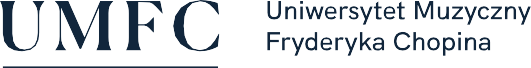 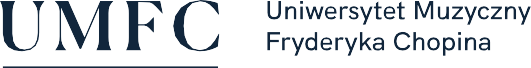 Studia I stopnia III rokSPOSOBY REALIZACJI I WERYFIKACJI EFEKTÓW UCZENIA SIĘ ZOSTAŁY DOSTOSOWANE DO SYTACJI EPIDEMIOLOGICZNEJ WEWNĘTRZNYMI AKTAMI PRAWNYMI UCZELNINazwa przedmiotu:Nauka akompaniamentu z czytaniem a’vistaNazwa przedmiotu:Nauka akompaniamentu z czytaniem a’vistaNazwa przedmiotu:Nauka akompaniamentu z czytaniem a’vistaNazwa przedmiotu:Nauka akompaniamentu z czytaniem a’vistaNazwa przedmiotu:Nauka akompaniamentu z czytaniem a’vistaNazwa przedmiotu:Nauka akompaniamentu z czytaniem a’vistaNazwa przedmiotu:Nauka akompaniamentu z czytaniem a’vistaNazwa przedmiotu:Nauka akompaniamentu z czytaniem a’vistaNazwa przedmiotu:Nauka akompaniamentu z czytaniem a’vistaNazwa przedmiotu:Nauka akompaniamentu z czytaniem a’vistaNazwa przedmiotu:Nauka akompaniamentu z czytaniem a’vistaNazwa przedmiotu:Nauka akompaniamentu z czytaniem a’vistaNazwa przedmiotu:Nauka akompaniamentu z czytaniem a’vistaNazwa przedmiotu:Nauka akompaniamentu z czytaniem a’vistaNazwa przedmiotu:Nauka akompaniamentu z czytaniem a’vistaNazwa przedmiotu:Nauka akompaniamentu z czytaniem a’vistaNazwa przedmiotu:Nauka akompaniamentu z czytaniem a’vistaNazwa przedmiotu:Nauka akompaniamentu z czytaniem a’vistaNazwa przedmiotu:Nauka akompaniamentu z czytaniem a’vistaNazwa przedmiotu:Nauka akompaniamentu z czytaniem a’vistaNazwa przedmiotu:Nauka akompaniamentu z czytaniem a’vistaNazwa przedmiotu:Nauka akompaniamentu z czytaniem a’vistaNazwa przedmiotu:Nauka akompaniamentu z czytaniem a’vistaNazwa przedmiotu:Nauka akompaniamentu z czytaniem a’vistaNazwa przedmiotu:Nauka akompaniamentu z czytaniem a’vistaJednostka prowadząca przedmiot:UMFC Filia w BiałymstokuWydział Instrumentalno-Pedagogiczny, Edukacji Muzycznej i WokalistykiJednostka prowadząca przedmiot:UMFC Filia w BiałymstokuWydział Instrumentalno-Pedagogiczny, Edukacji Muzycznej i WokalistykiJednostka prowadząca przedmiot:UMFC Filia w BiałymstokuWydział Instrumentalno-Pedagogiczny, Edukacji Muzycznej i WokalistykiJednostka prowadząca przedmiot:UMFC Filia w BiałymstokuWydział Instrumentalno-Pedagogiczny, Edukacji Muzycznej i WokalistykiJednostka prowadząca przedmiot:UMFC Filia w BiałymstokuWydział Instrumentalno-Pedagogiczny, Edukacji Muzycznej i WokalistykiJednostka prowadząca przedmiot:UMFC Filia w BiałymstokuWydział Instrumentalno-Pedagogiczny, Edukacji Muzycznej i WokalistykiJednostka prowadząca przedmiot:UMFC Filia w BiałymstokuWydział Instrumentalno-Pedagogiczny, Edukacji Muzycznej i WokalistykiJednostka prowadząca przedmiot:UMFC Filia w BiałymstokuWydział Instrumentalno-Pedagogiczny, Edukacji Muzycznej i WokalistykiJednostka prowadząca przedmiot:UMFC Filia w BiałymstokuWydział Instrumentalno-Pedagogiczny, Edukacji Muzycznej i WokalistykiJednostka prowadząca przedmiot:UMFC Filia w BiałymstokuWydział Instrumentalno-Pedagogiczny, Edukacji Muzycznej i WokalistykiJednostka prowadząca przedmiot:UMFC Filia w BiałymstokuWydział Instrumentalno-Pedagogiczny, Edukacji Muzycznej i WokalistykiJednostka prowadząca przedmiot:UMFC Filia w BiałymstokuWydział Instrumentalno-Pedagogiczny, Edukacji Muzycznej i WokalistykiJednostka prowadząca przedmiot:UMFC Filia w BiałymstokuWydział Instrumentalno-Pedagogiczny, Edukacji Muzycznej i WokalistykiJednostka prowadząca przedmiot:UMFC Filia w BiałymstokuWydział Instrumentalno-Pedagogiczny, Edukacji Muzycznej i WokalistykiJednostka prowadząca przedmiot:UMFC Filia w BiałymstokuWydział Instrumentalno-Pedagogiczny, Edukacji Muzycznej i WokalistykiJednostka prowadząca przedmiot:UMFC Filia w BiałymstokuWydział Instrumentalno-Pedagogiczny, Edukacji Muzycznej i WokalistykiJednostka prowadząca przedmiot:UMFC Filia w BiałymstokuWydział Instrumentalno-Pedagogiczny, Edukacji Muzycznej i WokalistykiJednostka prowadząca przedmiot:UMFC Filia w BiałymstokuWydział Instrumentalno-Pedagogiczny, Edukacji Muzycznej i WokalistykiJednostka prowadząca przedmiot:UMFC Filia w BiałymstokuWydział Instrumentalno-Pedagogiczny, Edukacji Muzycznej i WokalistykiJednostka prowadząca przedmiot:UMFC Filia w BiałymstokuWydział Instrumentalno-Pedagogiczny, Edukacji Muzycznej i WokalistykiJednostka prowadząca przedmiot:UMFC Filia w BiałymstokuWydział Instrumentalno-Pedagogiczny, Edukacji Muzycznej i WokalistykiRok akademicki:2020/2021Rok akademicki:2020/2021Rok akademicki:2020/2021Rok akademicki:2020/2021Kierunek:edukacja artystyczna w zakresie sztuki muzycznejKierunek:edukacja artystyczna w zakresie sztuki muzycznejKierunek:edukacja artystyczna w zakresie sztuki muzycznejKierunek:edukacja artystyczna w zakresie sztuki muzycznejKierunek:edukacja artystyczna w zakresie sztuki muzycznejKierunek:edukacja artystyczna w zakresie sztuki muzycznejKierunek:edukacja artystyczna w zakresie sztuki muzycznejKierunek:edukacja artystyczna w zakresie sztuki muzycznejKierunek:edukacja artystyczna w zakresie sztuki muzycznejKierunek:edukacja artystyczna w zakresie sztuki muzycznejKierunek:edukacja artystyczna w zakresie sztuki muzycznejKierunek:edukacja artystyczna w zakresie sztuki muzycznejKierunek:edukacja artystyczna w zakresie sztuki muzycznejKierunek:edukacja artystyczna w zakresie sztuki muzycznejSpecjalność:prowadzenie zespołów muzycznych, muzyka szkolna, muzyka kościelnaSpecjalność:prowadzenie zespołów muzycznych, muzyka szkolna, muzyka kościelnaSpecjalność:prowadzenie zespołów muzycznych, muzyka szkolna, muzyka kościelnaSpecjalność:prowadzenie zespołów muzycznych, muzyka szkolna, muzyka kościelnaSpecjalność:prowadzenie zespołów muzycznych, muzyka szkolna, muzyka kościelnaSpecjalność:prowadzenie zespołów muzycznych, muzyka szkolna, muzyka kościelnaSpecjalność:prowadzenie zespołów muzycznych, muzyka szkolna, muzyka kościelnaSpecjalność:prowadzenie zespołów muzycznych, muzyka szkolna, muzyka kościelnaSpecjalność:prowadzenie zespołów muzycznych, muzyka szkolna, muzyka kościelnaSpecjalność:prowadzenie zespołów muzycznych, muzyka szkolna, muzyka kościelnaSpecjalność:prowadzenie zespołów muzycznych, muzyka szkolna, muzyka kościelnaForma studiów:stacjonarne pierwszego stopniaForma studiów:stacjonarne pierwszego stopniaForma studiów:stacjonarne pierwszego stopniaForma studiów:stacjonarne pierwszego stopniaForma studiów:stacjonarne pierwszego stopniaForma studiów:stacjonarne pierwszego stopniaForma studiów:stacjonarne pierwszego stopniaForma studiów:stacjonarne pierwszego stopniaForma studiów:stacjonarne pierwszego stopniaForma studiów:stacjonarne pierwszego stopniaProfil kształcenia:ogólnoakademicki (A)Profil kształcenia:ogólnoakademicki (A)Profil kształcenia:ogólnoakademicki (A)Profil kształcenia:ogólnoakademicki (A)Profil kształcenia:ogólnoakademicki (A)Profil kształcenia:ogólnoakademicki (A)Profil kształcenia:ogólnoakademicki (A)Status przedmiotu:obowiązkowyStatus przedmiotu:obowiązkowyStatus przedmiotu:obowiązkowyStatus przedmiotu:obowiązkowyStatus przedmiotu:obowiązkowyStatus przedmiotu:obowiązkowyStatus przedmiotu:obowiązkowyStatus przedmiotu:obowiązkowyForma zajęć:ćwiczenia Forma zajęć:ćwiczenia Forma zajęć:ćwiczenia Forma zajęć:ćwiczenia Forma zajęć:ćwiczenia Forma zajęć:ćwiczenia Forma zajęć:ćwiczenia Język przedmiotu:polskiJęzyk przedmiotu:polskiJęzyk przedmiotu:polskiJęzyk przedmiotu:polskiJęzyk przedmiotu:polskiJęzyk przedmiotu:polskiJęzyk przedmiotu:polskiJęzyk przedmiotu:polskiRok/semestr:III/V-VIRok/semestr:III/V-VIRok/semestr:III/V-VIRok/semestr:III/V-VIRok/semestr:III/V-VIRok/semestr:III/V-VIWymiar godzin:15Wymiar godzin:15Wymiar godzin:15Wymiar godzin:15Koordynator przedmiotuKoordynator przedmiotuKoordynator przedmiotuKoordynator przedmiotuKoordynator przedmiotuKierownik Katedry Chóralistyki i Edukacji ArtystycznejKierownik Katedry Chóralistyki i Edukacji ArtystycznejKierownik Katedry Chóralistyki i Edukacji ArtystycznejKierownik Katedry Chóralistyki i Edukacji ArtystycznejKierownik Katedry Chóralistyki i Edukacji ArtystycznejKierownik Katedry Chóralistyki i Edukacji ArtystycznejKierownik Katedry Chóralistyki i Edukacji ArtystycznejKierownik Katedry Chóralistyki i Edukacji ArtystycznejKierownik Katedry Chóralistyki i Edukacji ArtystycznejKierownik Katedry Chóralistyki i Edukacji ArtystycznejKierownik Katedry Chóralistyki i Edukacji ArtystycznejKierownik Katedry Chóralistyki i Edukacji ArtystycznejKierownik Katedry Chóralistyki i Edukacji ArtystycznejKierownik Katedry Chóralistyki i Edukacji ArtystycznejKierownik Katedry Chóralistyki i Edukacji ArtystycznejKierownik Katedry Chóralistyki i Edukacji ArtystycznejKierownik Katedry Chóralistyki i Edukacji ArtystycznejKierownik Katedry Chóralistyki i Edukacji ArtystycznejKierownik Katedry Chóralistyki i Edukacji ArtystycznejKierownik Katedry Chóralistyki i Edukacji ArtystycznejProwadzący zajęciaProwadzący zajęciaProwadzący zajęciaProwadzący zajęciaProwadzący zajęciamgr Anna Kamińska, mgr Katarzyna Dakowicz, mgr Justyna Gordonmgr Anna Kamińska, mgr Katarzyna Dakowicz, mgr Justyna Gordonmgr Anna Kamińska, mgr Katarzyna Dakowicz, mgr Justyna Gordonmgr Anna Kamińska, mgr Katarzyna Dakowicz, mgr Justyna Gordonmgr Anna Kamińska, mgr Katarzyna Dakowicz, mgr Justyna Gordonmgr Anna Kamińska, mgr Katarzyna Dakowicz, mgr Justyna Gordonmgr Anna Kamińska, mgr Katarzyna Dakowicz, mgr Justyna Gordonmgr Anna Kamińska, mgr Katarzyna Dakowicz, mgr Justyna Gordonmgr Anna Kamińska, mgr Katarzyna Dakowicz, mgr Justyna Gordonmgr Anna Kamińska, mgr Katarzyna Dakowicz, mgr Justyna Gordonmgr Anna Kamińska, mgr Katarzyna Dakowicz, mgr Justyna Gordonmgr Anna Kamińska, mgr Katarzyna Dakowicz, mgr Justyna Gordonmgr Anna Kamińska, mgr Katarzyna Dakowicz, mgr Justyna Gordonmgr Anna Kamińska, mgr Katarzyna Dakowicz, mgr Justyna Gordonmgr Anna Kamińska, mgr Katarzyna Dakowicz, mgr Justyna Gordonmgr Anna Kamińska, mgr Katarzyna Dakowicz, mgr Justyna Gordonmgr Anna Kamińska, mgr Katarzyna Dakowicz, mgr Justyna Gordonmgr Anna Kamińska, mgr Katarzyna Dakowicz, mgr Justyna Gordonmgr Anna Kamińska, mgr Katarzyna Dakowicz, mgr Justyna Gordonmgr Anna Kamińska, mgr Katarzyna Dakowicz, mgr Justyna GordonCele przedmiotuCele przedmiotuCele przedmiotuCele przedmiotuCele przedmiotuCelem jest wykształcenie i rozwinięcie umiejętności: poprawnego odczytywania tekstu muzycznego; realizacji (tworzenia) akompaniamentu do różnych melodii; słuchania i rozumienia partnerów  muzycznych (instrumentalistów i wokalistów); płynnego czytania nut i granie a vista zgodnie z poziomem możliwości pianistycznychstudenta; przygotowanie do gry w zespole.Celem jest wykształcenie i rozwinięcie umiejętności: poprawnego odczytywania tekstu muzycznego; realizacji (tworzenia) akompaniamentu do różnych melodii; słuchania i rozumienia partnerów  muzycznych (instrumentalistów i wokalistów); płynnego czytania nut i granie a vista zgodnie z poziomem możliwości pianistycznychstudenta; przygotowanie do gry w zespole.Celem jest wykształcenie i rozwinięcie umiejętności: poprawnego odczytywania tekstu muzycznego; realizacji (tworzenia) akompaniamentu do różnych melodii; słuchania i rozumienia partnerów  muzycznych (instrumentalistów i wokalistów); płynnego czytania nut i granie a vista zgodnie z poziomem możliwości pianistycznychstudenta; przygotowanie do gry w zespole.Celem jest wykształcenie i rozwinięcie umiejętności: poprawnego odczytywania tekstu muzycznego; realizacji (tworzenia) akompaniamentu do różnych melodii; słuchania i rozumienia partnerów  muzycznych (instrumentalistów i wokalistów); płynnego czytania nut i granie a vista zgodnie z poziomem możliwości pianistycznychstudenta; przygotowanie do gry w zespole.Celem jest wykształcenie i rozwinięcie umiejętności: poprawnego odczytywania tekstu muzycznego; realizacji (tworzenia) akompaniamentu do różnych melodii; słuchania i rozumienia partnerów  muzycznych (instrumentalistów i wokalistów); płynnego czytania nut i granie a vista zgodnie z poziomem możliwości pianistycznychstudenta; przygotowanie do gry w zespole.Celem jest wykształcenie i rozwinięcie umiejętności: poprawnego odczytywania tekstu muzycznego; realizacji (tworzenia) akompaniamentu do różnych melodii; słuchania i rozumienia partnerów  muzycznych (instrumentalistów i wokalistów); płynnego czytania nut i granie a vista zgodnie z poziomem możliwości pianistycznychstudenta; przygotowanie do gry w zespole.Celem jest wykształcenie i rozwinięcie umiejętności: poprawnego odczytywania tekstu muzycznego; realizacji (tworzenia) akompaniamentu do różnych melodii; słuchania i rozumienia partnerów  muzycznych (instrumentalistów i wokalistów); płynnego czytania nut i granie a vista zgodnie z poziomem możliwości pianistycznychstudenta; przygotowanie do gry w zespole.Celem jest wykształcenie i rozwinięcie umiejętności: poprawnego odczytywania tekstu muzycznego; realizacji (tworzenia) akompaniamentu do różnych melodii; słuchania i rozumienia partnerów  muzycznych (instrumentalistów i wokalistów); płynnego czytania nut i granie a vista zgodnie z poziomem możliwości pianistycznychstudenta; przygotowanie do gry w zespole.Celem jest wykształcenie i rozwinięcie umiejętności: poprawnego odczytywania tekstu muzycznego; realizacji (tworzenia) akompaniamentu do różnych melodii; słuchania i rozumienia partnerów  muzycznych (instrumentalistów i wokalistów); płynnego czytania nut i granie a vista zgodnie z poziomem możliwości pianistycznychstudenta; przygotowanie do gry w zespole.Celem jest wykształcenie i rozwinięcie umiejętności: poprawnego odczytywania tekstu muzycznego; realizacji (tworzenia) akompaniamentu do różnych melodii; słuchania i rozumienia partnerów  muzycznych (instrumentalistów i wokalistów); płynnego czytania nut i granie a vista zgodnie z poziomem możliwości pianistycznychstudenta; przygotowanie do gry w zespole.Celem jest wykształcenie i rozwinięcie umiejętności: poprawnego odczytywania tekstu muzycznego; realizacji (tworzenia) akompaniamentu do różnych melodii; słuchania i rozumienia partnerów  muzycznych (instrumentalistów i wokalistów); płynnego czytania nut i granie a vista zgodnie z poziomem możliwości pianistycznychstudenta; przygotowanie do gry w zespole.Celem jest wykształcenie i rozwinięcie umiejętności: poprawnego odczytywania tekstu muzycznego; realizacji (tworzenia) akompaniamentu do różnych melodii; słuchania i rozumienia partnerów  muzycznych (instrumentalistów i wokalistów); płynnego czytania nut i granie a vista zgodnie z poziomem możliwości pianistycznychstudenta; przygotowanie do gry w zespole.Celem jest wykształcenie i rozwinięcie umiejętności: poprawnego odczytywania tekstu muzycznego; realizacji (tworzenia) akompaniamentu do różnych melodii; słuchania i rozumienia partnerów  muzycznych (instrumentalistów i wokalistów); płynnego czytania nut i granie a vista zgodnie z poziomem możliwości pianistycznychstudenta; przygotowanie do gry w zespole.Celem jest wykształcenie i rozwinięcie umiejętności: poprawnego odczytywania tekstu muzycznego; realizacji (tworzenia) akompaniamentu do różnych melodii; słuchania i rozumienia partnerów  muzycznych (instrumentalistów i wokalistów); płynnego czytania nut i granie a vista zgodnie z poziomem możliwości pianistycznychstudenta; przygotowanie do gry w zespole.Celem jest wykształcenie i rozwinięcie umiejętności: poprawnego odczytywania tekstu muzycznego; realizacji (tworzenia) akompaniamentu do różnych melodii; słuchania i rozumienia partnerów  muzycznych (instrumentalistów i wokalistów); płynnego czytania nut i granie a vista zgodnie z poziomem możliwości pianistycznychstudenta; przygotowanie do gry w zespole.Celem jest wykształcenie i rozwinięcie umiejętności: poprawnego odczytywania tekstu muzycznego; realizacji (tworzenia) akompaniamentu do różnych melodii; słuchania i rozumienia partnerów  muzycznych (instrumentalistów i wokalistów); płynnego czytania nut i granie a vista zgodnie z poziomem możliwości pianistycznychstudenta; przygotowanie do gry w zespole.Celem jest wykształcenie i rozwinięcie umiejętności: poprawnego odczytywania tekstu muzycznego; realizacji (tworzenia) akompaniamentu do różnych melodii; słuchania i rozumienia partnerów  muzycznych (instrumentalistów i wokalistów); płynnego czytania nut i granie a vista zgodnie z poziomem możliwości pianistycznychstudenta; przygotowanie do gry w zespole.Celem jest wykształcenie i rozwinięcie umiejętności: poprawnego odczytywania tekstu muzycznego; realizacji (tworzenia) akompaniamentu do różnych melodii; słuchania i rozumienia partnerów  muzycznych (instrumentalistów i wokalistów); płynnego czytania nut i granie a vista zgodnie z poziomem możliwości pianistycznychstudenta; przygotowanie do gry w zespole.Celem jest wykształcenie i rozwinięcie umiejętności: poprawnego odczytywania tekstu muzycznego; realizacji (tworzenia) akompaniamentu do różnych melodii; słuchania i rozumienia partnerów  muzycznych (instrumentalistów i wokalistów); płynnego czytania nut i granie a vista zgodnie z poziomem możliwości pianistycznychstudenta; przygotowanie do gry w zespole.Celem jest wykształcenie i rozwinięcie umiejętności: poprawnego odczytywania tekstu muzycznego; realizacji (tworzenia) akompaniamentu do różnych melodii; słuchania i rozumienia partnerów  muzycznych (instrumentalistów i wokalistów); płynnego czytania nut i granie a vista zgodnie z poziomem możliwości pianistycznychstudenta; przygotowanie do gry w zespole.Wymagania wstępneWymagania wstępneWymagania wstępneWymagania wstępneWymagania wstępneUkończona realizacja fortepianu na I roku studiów.Ukończona realizacja fortepianu na I roku studiów.Ukończona realizacja fortepianu na I roku studiów.Ukończona realizacja fortepianu na I roku studiów.Ukończona realizacja fortepianu na I roku studiów.Ukończona realizacja fortepianu na I roku studiów.Ukończona realizacja fortepianu na I roku studiów.Ukończona realizacja fortepianu na I roku studiów.Ukończona realizacja fortepianu na I roku studiów.Ukończona realizacja fortepianu na I roku studiów.Ukończona realizacja fortepianu na I roku studiów.Ukończona realizacja fortepianu na I roku studiów.Ukończona realizacja fortepianu na I roku studiów.Ukończona realizacja fortepianu na I roku studiów.Ukończona realizacja fortepianu na I roku studiów.Ukończona realizacja fortepianu na I roku studiów.Ukończona realizacja fortepianu na I roku studiów.Ukończona realizacja fortepianu na I roku studiów.Ukończona realizacja fortepianu na I roku studiów.Ukończona realizacja fortepianu na I roku studiów.Kategorie efektówKategorie efektówNr efektu Nr efektu Nr efektu EFEKTY UCZENIA SIĘ DLA PRZEDMIOTUEFEKTY UCZENIA SIĘ DLA PRZEDMIOTUEFEKTY UCZENIA SIĘ DLA PRZEDMIOTUEFEKTY UCZENIA SIĘ DLA PRZEDMIOTUEFEKTY UCZENIA SIĘ DLA PRZEDMIOTUEFEKTY UCZENIA SIĘ DLA PRZEDMIOTUEFEKTY UCZENIA SIĘ DLA PRZEDMIOTUEFEKTY UCZENIA SIĘ DLA PRZEDMIOTUEFEKTY UCZENIA SIĘ DLA PRZEDMIOTUEFEKTY UCZENIA SIĘ DLA PRZEDMIOTUEFEKTY UCZENIA SIĘ DLA PRZEDMIOTUEFEKTY UCZENIA SIĘ DLA PRZEDMIOTUEFEKTY UCZENIA SIĘ DLA PRZEDMIOTUEFEKTY UCZENIA SIĘ DLA PRZEDMIOTUEFEKTY UCZENIA SIĘ DLA PRZEDMIOTUEFEKTY UCZENIA SIĘ DLA PRZEDMIOTUEFEKTY UCZENIA SIĘ DLA PRZEDMIOTUEFEKTY UCZENIA SIĘ DLA PRZEDMIOTUEFEKTY UCZENIA SIĘ DLA PRZEDMIOTUNumer efektu kier./spec.WiedzaWiedza111Posiada wiedzę o sposobach odczytywania tekstu nutowego i jego poprawnej interpretacji w zakresie wszystkich elementów dzieła muzycznego, stylów muzycznych i związanych z nimi tradycji wykonawczych.Posiada wiedzę o sposobach odczytywania tekstu nutowego i jego poprawnej interpretacji w zakresie wszystkich elementów dzieła muzycznego, stylów muzycznych i związanych z nimi tradycji wykonawczych.Posiada wiedzę o sposobach odczytywania tekstu nutowego i jego poprawnej interpretacji w zakresie wszystkich elementów dzieła muzycznego, stylów muzycznych i związanych z nimi tradycji wykonawczych.Posiada wiedzę o sposobach odczytywania tekstu nutowego i jego poprawnej interpretacji w zakresie wszystkich elementów dzieła muzycznego, stylów muzycznych i związanych z nimi tradycji wykonawczych.Posiada wiedzę o sposobach odczytywania tekstu nutowego i jego poprawnej interpretacji w zakresie wszystkich elementów dzieła muzycznego, stylów muzycznych i związanych z nimi tradycji wykonawczych.Posiada wiedzę o sposobach odczytywania tekstu nutowego i jego poprawnej interpretacji w zakresie wszystkich elementów dzieła muzycznego, stylów muzycznych i związanych z nimi tradycji wykonawczych.Posiada wiedzę o sposobach odczytywania tekstu nutowego i jego poprawnej interpretacji w zakresie wszystkich elementów dzieła muzycznego, stylów muzycznych i związanych z nimi tradycji wykonawczych.Posiada wiedzę o sposobach odczytywania tekstu nutowego i jego poprawnej interpretacji w zakresie wszystkich elementów dzieła muzycznego, stylów muzycznych i związanych z nimi tradycji wykonawczych.Posiada wiedzę o sposobach odczytywania tekstu nutowego i jego poprawnej interpretacji w zakresie wszystkich elementów dzieła muzycznego, stylów muzycznych i związanych z nimi tradycji wykonawczych.Posiada wiedzę o sposobach odczytywania tekstu nutowego i jego poprawnej interpretacji w zakresie wszystkich elementów dzieła muzycznego, stylów muzycznych i związanych z nimi tradycji wykonawczych.Posiada wiedzę o sposobach odczytywania tekstu nutowego i jego poprawnej interpretacji w zakresie wszystkich elementów dzieła muzycznego, stylów muzycznych i związanych z nimi tradycji wykonawczych.Posiada wiedzę o sposobach odczytywania tekstu nutowego i jego poprawnej interpretacji w zakresie wszystkich elementów dzieła muzycznego, stylów muzycznych i związanych z nimi tradycji wykonawczych.Posiada wiedzę o sposobach odczytywania tekstu nutowego i jego poprawnej interpretacji w zakresie wszystkich elementów dzieła muzycznego, stylów muzycznych i związanych z nimi tradycji wykonawczych.Posiada wiedzę o sposobach odczytywania tekstu nutowego i jego poprawnej interpretacji w zakresie wszystkich elementów dzieła muzycznego, stylów muzycznych i związanych z nimi tradycji wykonawczych.Posiada wiedzę o sposobach odczytywania tekstu nutowego i jego poprawnej interpretacji w zakresie wszystkich elementów dzieła muzycznego, stylów muzycznych i związanych z nimi tradycji wykonawczych.Posiada wiedzę o sposobach odczytywania tekstu nutowego i jego poprawnej interpretacji w zakresie wszystkich elementów dzieła muzycznego, stylów muzycznych i związanych z nimi tradycji wykonawczych.Posiada wiedzę o sposobach odczytywania tekstu nutowego i jego poprawnej interpretacji w zakresie wszystkich elementów dzieła muzycznego, stylów muzycznych i związanych z nimi tradycji wykonawczych.Posiada wiedzę o sposobach odczytywania tekstu nutowego i jego poprawnej interpretacji w zakresie wszystkich elementów dzieła muzycznego, stylów muzycznych i związanych z nimi tradycji wykonawczych.Posiada wiedzę o sposobach odczytywania tekstu nutowego i jego poprawnej interpretacji w zakresie wszystkich elementów dzieła muzycznego, stylów muzycznych i związanych z nimi tradycji wykonawczych.K1_W1K1_W3UmiejętnościUmiejętności222Umie poprawnie odczytać tekst nutowy i interpretować poszczególne elementy dzieła muzycznego.Umie poprawnie odczytać tekst nutowy i interpretować poszczególne elementy dzieła muzycznego.Umie poprawnie odczytać tekst nutowy i interpretować poszczególne elementy dzieła muzycznego.Umie poprawnie odczytać tekst nutowy i interpretować poszczególne elementy dzieła muzycznego.Umie poprawnie odczytać tekst nutowy i interpretować poszczególne elementy dzieła muzycznego.Umie poprawnie odczytać tekst nutowy i interpretować poszczególne elementy dzieła muzycznego.Umie poprawnie odczytać tekst nutowy i interpretować poszczególne elementy dzieła muzycznego.Umie poprawnie odczytać tekst nutowy i interpretować poszczególne elementy dzieła muzycznego.Umie poprawnie odczytać tekst nutowy i interpretować poszczególne elementy dzieła muzycznego.Umie poprawnie odczytać tekst nutowy i interpretować poszczególne elementy dzieła muzycznego.Umie poprawnie odczytać tekst nutowy i interpretować poszczególne elementy dzieła muzycznego.Umie poprawnie odczytać tekst nutowy i interpretować poszczególne elementy dzieła muzycznego.Umie poprawnie odczytać tekst nutowy i interpretować poszczególne elementy dzieła muzycznego.Umie poprawnie odczytać tekst nutowy i interpretować poszczególne elementy dzieła muzycznego.Umie poprawnie odczytać tekst nutowy i interpretować poszczególne elementy dzieła muzycznego.Umie poprawnie odczytać tekst nutowy i interpretować poszczególne elementy dzieła muzycznego.Umie poprawnie odczytać tekst nutowy i interpretować poszczególne elementy dzieła muzycznego.Umie poprawnie odczytać tekst nutowy i interpretować poszczególne elementy dzieła muzycznego.Umie poprawnie odczytać tekst nutowy i interpretować poszczególne elementy dzieła muzycznego.K1_U2UmiejętnościUmiejętności333Potrafi samodzielnie na podstawie zebranej wiedzy i poziomu umiejętności opracować, zinterpretować i wykonać akompaniament do melodii, uwzględniając elementy improwizacji.Potrafi samodzielnie na podstawie zebranej wiedzy i poziomu umiejętności opracować, zinterpretować i wykonać akompaniament do melodii, uwzględniając elementy improwizacji.Potrafi samodzielnie na podstawie zebranej wiedzy i poziomu umiejętności opracować, zinterpretować i wykonać akompaniament do melodii, uwzględniając elementy improwizacji.Potrafi samodzielnie na podstawie zebranej wiedzy i poziomu umiejętności opracować, zinterpretować i wykonać akompaniament do melodii, uwzględniając elementy improwizacji.Potrafi samodzielnie na podstawie zebranej wiedzy i poziomu umiejętności opracować, zinterpretować i wykonać akompaniament do melodii, uwzględniając elementy improwizacji.Potrafi samodzielnie na podstawie zebranej wiedzy i poziomu umiejętności opracować, zinterpretować i wykonać akompaniament do melodii, uwzględniając elementy improwizacji.Potrafi samodzielnie na podstawie zebranej wiedzy i poziomu umiejętności opracować, zinterpretować i wykonać akompaniament do melodii, uwzględniając elementy improwizacji.Potrafi samodzielnie na podstawie zebranej wiedzy i poziomu umiejętności opracować, zinterpretować i wykonać akompaniament do melodii, uwzględniając elementy improwizacji.Potrafi samodzielnie na podstawie zebranej wiedzy i poziomu umiejętności opracować, zinterpretować i wykonać akompaniament do melodii, uwzględniając elementy improwizacji.Potrafi samodzielnie na podstawie zebranej wiedzy i poziomu umiejętności opracować, zinterpretować i wykonać akompaniament do melodii, uwzględniając elementy improwizacji.Potrafi samodzielnie na podstawie zebranej wiedzy i poziomu umiejętności opracować, zinterpretować i wykonać akompaniament do melodii, uwzględniając elementy improwizacji.Potrafi samodzielnie na podstawie zebranej wiedzy i poziomu umiejętności opracować, zinterpretować i wykonać akompaniament do melodii, uwzględniając elementy improwizacji.Potrafi samodzielnie na podstawie zebranej wiedzy i poziomu umiejętności opracować, zinterpretować i wykonać akompaniament do melodii, uwzględniając elementy improwizacji.Potrafi samodzielnie na podstawie zebranej wiedzy i poziomu umiejętności opracować, zinterpretować i wykonać akompaniament do melodii, uwzględniając elementy improwizacji.Potrafi samodzielnie na podstawie zebranej wiedzy i poziomu umiejętności opracować, zinterpretować i wykonać akompaniament do melodii, uwzględniając elementy improwizacji.Potrafi samodzielnie na podstawie zebranej wiedzy i poziomu umiejętności opracować, zinterpretować i wykonać akompaniament do melodii, uwzględniając elementy improwizacji.Potrafi samodzielnie na podstawie zebranej wiedzy i poziomu umiejętności opracować, zinterpretować i wykonać akompaniament do melodii, uwzględniając elementy improwizacji.Potrafi samodzielnie na podstawie zebranej wiedzy i poziomu umiejętności opracować, zinterpretować i wykonać akompaniament do melodii, uwzględniając elementy improwizacji.Potrafi samodzielnie na podstawie zebranej wiedzy i poziomu umiejętności opracować, zinterpretować i wykonać akompaniament do melodii, uwzględniając elementy improwizacji.K1_U4K1_U5UmiejętnościUmiejętności444Posiada umiejętność słuchania i rozumienia partnerów (solistów wokalistów i instrumentalistów).Posiada umiejętność słuchania i rozumienia partnerów (solistów wokalistów i instrumentalistów).Posiada umiejętność słuchania i rozumienia partnerów (solistów wokalistów i instrumentalistów).Posiada umiejętność słuchania i rozumienia partnerów (solistów wokalistów i instrumentalistów).Posiada umiejętność słuchania i rozumienia partnerów (solistów wokalistów i instrumentalistów).Posiada umiejętność słuchania i rozumienia partnerów (solistów wokalistów i instrumentalistów).Posiada umiejętność słuchania i rozumienia partnerów (solistów wokalistów i instrumentalistów).Posiada umiejętność słuchania i rozumienia partnerów (solistów wokalistów i instrumentalistów).Posiada umiejętność słuchania i rozumienia partnerów (solistów wokalistów i instrumentalistów).Posiada umiejętność słuchania i rozumienia partnerów (solistów wokalistów i instrumentalistów).Posiada umiejętność słuchania i rozumienia partnerów (solistów wokalistów i instrumentalistów).Posiada umiejętność słuchania i rozumienia partnerów (solistów wokalistów i instrumentalistów).Posiada umiejętność słuchania i rozumienia partnerów (solistów wokalistów i instrumentalistów).Posiada umiejętność słuchania i rozumienia partnerów (solistów wokalistów i instrumentalistów).Posiada umiejętność słuchania i rozumienia partnerów (solistów wokalistów i instrumentalistów).Posiada umiejętność słuchania i rozumienia partnerów (solistów wokalistów i instrumentalistów).Posiada umiejętność słuchania i rozumienia partnerów (solistów wokalistów i instrumentalistów).Posiada umiejętność słuchania i rozumienia partnerów (solistów wokalistów i instrumentalistów).Posiada umiejętność słuchania i rozumienia partnerów (solistów wokalistów i instrumentalistów).K1_U4KompetencjeKompetencje555Posiada umiejętność organizacji pracy własnej i zespołowej w ramach realizacji wspólnych zadań i projektów.Posiada umiejętność organizacji pracy własnej i zespołowej w ramach realizacji wspólnych zadań i projektów.Posiada umiejętność organizacji pracy własnej i zespołowej w ramach realizacji wspólnych zadań i projektów.Posiada umiejętność organizacji pracy własnej i zespołowej w ramach realizacji wspólnych zadań i projektów.Posiada umiejętność organizacji pracy własnej i zespołowej w ramach realizacji wspólnych zadań i projektów.Posiada umiejętność organizacji pracy własnej i zespołowej w ramach realizacji wspólnych zadań i projektów.Posiada umiejętność organizacji pracy własnej i zespołowej w ramach realizacji wspólnych zadań i projektów.Posiada umiejętność organizacji pracy własnej i zespołowej w ramach realizacji wspólnych zadań i projektów.Posiada umiejętność organizacji pracy własnej i zespołowej w ramach realizacji wspólnych zadań i projektów.Posiada umiejętność organizacji pracy własnej i zespołowej w ramach realizacji wspólnych zadań i projektów.Posiada umiejętność organizacji pracy własnej i zespołowej w ramach realizacji wspólnych zadań i projektów.Posiada umiejętność organizacji pracy własnej i zespołowej w ramach realizacji wspólnych zadań i projektów.Posiada umiejętność organizacji pracy własnej i zespołowej w ramach realizacji wspólnych zadań i projektów.Posiada umiejętność organizacji pracy własnej i zespołowej w ramach realizacji wspólnych zadań i projektów.Posiada umiejętność organizacji pracy własnej i zespołowej w ramach realizacji wspólnych zadań i projektów.Posiada umiejętność organizacji pracy własnej i zespołowej w ramach realizacji wspólnych zadań i projektów.Posiada umiejętność organizacji pracy własnej i zespołowej w ramach realizacji wspólnych zadań i projektów.Posiada umiejętność organizacji pracy własnej i zespołowej w ramach realizacji wspólnych zadań i projektów.Posiada umiejętność organizacji pracy własnej i zespołowej w ramach realizacji wspólnych zadań i projektów.K1_K3TREŚCI PROGRAMOWE PRZEDMIOTUTREŚCI PROGRAMOWE PRZEDMIOTUTREŚCI PROGRAMOWE PRZEDMIOTUTREŚCI PROGRAMOWE PRZEDMIOTUTREŚCI PROGRAMOWE PRZEDMIOTUTREŚCI PROGRAMOWE PRZEDMIOTUTREŚCI PROGRAMOWE PRZEDMIOTUTREŚCI PROGRAMOWE PRZEDMIOTUTREŚCI PROGRAMOWE PRZEDMIOTUTREŚCI PROGRAMOWE PRZEDMIOTUTREŚCI PROGRAMOWE PRZEDMIOTUTREŚCI PROGRAMOWE PRZEDMIOTUTREŚCI PROGRAMOWE PRZEDMIOTUTREŚCI PROGRAMOWE PRZEDMIOTUTREŚCI PROGRAMOWE PRZEDMIOTUTREŚCI PROGRAMOWE PRZEDMIOTUTREŚCI PROGRAMOWE PRZEDMIOTUTREŚCI PROGRAMOWE PRZEDMIOTUTREŚCI PROGRAMOWE PRZEDMIOTUTREŚCI PROGRAMOWE PRZEDMIOTUTREŚCI PROGRAMOWE PRZEDMIOTUTREŚCI PROGRAMOWE PRZEDMIOTUTREŚCI PROGRAMOWE PRZEDMIOTUTREŚCI PROGRAMOWE PRZEDMIOTULiczba godzinSemestr IĆwiczenia w realizacji kadencji wielkiej doskonałej we wszystkich pozycjach w tonacjach, w skalach dur i moll, stopniowo rozszerzając zakres tonacji w trakcie semestrów. Analiza zapisu nutowego realizowanego utworu.Realizacja gry a vista z uwzględnieniem prawidłowego odczytu zapisu nutowego.Poznanie i realizacja podstawowych środków wykonawczych stosowanych przy realizacji akompaniamentu do melodii.Układanie akompaniamentów do piosenek dziecięcych w zakresie podstawy programowej w szkolnictwie ogólnokształcącym i muzycznym I stopnia.Semestr IĆwiczenia w realizacji kadencji wielkiej doskonałej we wszystkich pozycjach w tonacjach, w skalach dur i moll, stopniowo rozszerzając zakres tonacji w trakcie semestrów. Analiza zapisu nutowego realizowanego utworu.Realizacja gry a vista z uwzględnieniem prawidłowego odczytu zapisu nutowego.Poznanie i realizacja podstawowych środków wykonawczych stosowanych przy realizacji akompaniamentu do melodii.Układanie akompaniamentów do piosenek dziecięcych w zakresie podstawy programowej w szkolnictwie ogólnokształcącym i muzycznym I stopnia.Semestr IĆwiczenia w realizacji kadencji wielkiej doskonałej we wszystkich pozycjach w tonacjach, w skalach dur i moll, stopniowo rozszerzając zakres tonacji w trakcie semestrów. Analiza zapisu nutowego realizowanego utworu.Realizacja gry a vista z uwzględnieniem prawidłowego odczytu zapisu nutowego.Poznanie i realizacja podstawowych środków wykonawczych stosowanych przy realizacji akompaniamentu do melodii.Układanie akompaniamentów do piosenek dziecięcych w zakresie podstawy programowej w szkolnictwie ogólnokształcącym i muzycznym I stopnia.Semestr IĆwiczenia w realizacji kadencji wielkiej doskonałej we wszystkich pozycjach w tonacjach, w skalach dur i moll, stopniowo rozszerzając zakres tonacji w trakcie semestrów. Analiza zapisu nutowego realizowanego utworu.Realizacja gry a vista z uwzględnieniem prawidłowego odczytu zapisu nutowego.Poznanie i realizacja podstawowych środków wykonawczych stosowanych przy realizacji akompaniamentu do melodii.Układanie akompaniamentów do piosenek dziecięcych w zakresie podstawy programowej w szkolnictwie ogólnokształcącym i muzycznym I stopnia.Semestr IĆwiczenia w realizacji kadencji wielkiej doskonałej we wszystkich pozycjach w tonacjach, w skalach dur i moll, stopniowo rozszerzając zakres tonacji w trakcie semestrów. Analiza zapisu nutowego realizowanego utworu.Realizacja gry a vista z uwzględnieniem prawidłowego odczytu zapisu nutowego.Poznanie i realizacja podstawowych środków wykonawczych stosowanych przy realizacji akompaniamentu do melodii.Układanie akompaniamentów do piosenek dziecięcych w zakresie podstawy programowej w szkolnictwie ogólnokształcącym i muzycznym I stopnia.Semestr IĆwiczenia w realizacji kadencji wielkiej doskonałej we wszystkich pozycjach w tonacjach, w skalach dur i moll, stopniowo rozszerzając zakres tonacji w trakcie semestrów. Analiza zapisu nutowego realizowanego utworu.Realizacja gry a vista z uwzględnieniem prawidłowego odczytu zapisu nutowego.Poznanie i realizacja podstawowych środków wykonawczych stosowanych przy realizacji akompaniamentu do melodii.Układanie akompaniamentów do piosenek dziecięcych w zakresie podstawy programowej w szkolnictwie ogólnokształcącym i muzycznym I stopnia.Semestr IĆwiczenia w realizacji kadencji wielkiej doskonałej we wszystkich pozycjach w tonacjach, w skalach dur i moll, stopniowo rozszerzając zakres tonacji w trakcie semestrów. Analiza zapisu nutowego realizowanego utworu.Realizacja gry a vista z uwzględnieniem prawidłowego odczytu zapisu nutowego.Poznanie i realizacja podstawowych środków wykonawczych stosowanych przy realizacji akompaniamentu do melodii.Układanie akompaniamentów do piosenek dziecięcych w zakresie podstawy programowej w szkolnictwie ogólnokształcącym i muzycznym I stopnia.Semestr IĆwiczenia w realizacji kadencji wielkiej doskonałej we wszystkich pozycjach w tonacjach, w skalach dur i moll, stopniowo rozszerzając zakres tonacji w trakcie semestrów. Analiza zapisu nutowego realizowanego utworu.Realizacja gry a vista z uwzględnieniem prawidłowego odczytu zapisu nutowego.Poznanie i realizacja podstawowych środków wykonawczych stosowanych przy realizacji akompaniamentu do melodii.Układanie akompaniamentów do piosenek dziecięcych w zakresie podstawy programowej w szkolnictwie ogólnokształcącym i muzycznym I stopnia.Semestr IĆwiczenia w realizacji kadencji wielkiej doskonałej we wszystkich pozycjach w tonacjach, w skalach dur i moll, stopniowo rozszerzając zakres tonacji w trakcie semestrów. Analiza zapisu nutowego realizowanego utworu.Realizacja gry a vista z uwzględnieniem prawidłowego odczytu zapisu nutowego.Poznanie i realizacja podstawowych środków wykonawczych stosowanych przy realizacji akompaniamentu do melodii.Układanie akompaniamentów do piosenek dziecięcych w zakresie podstawy programowej w szkolnictwie ogólnokształcącym i muzycznym I stopnia.Semestr IĆwiczenia w realizacji kadencji wielkiej doskonałej we wszystkich pozycjach w tonacjach, w skalach dur i moll, stopniowo rozszerzając zakres tonacji w trakcie semestrów. Analiza zapisu nutowego realizowanego utworu.Realizacja gry a vista z uwzględnieniem prawidłowego odczytu zapisu nutowego.Poznanie i realizacja podstawowych środków wykonawczych stosowanych przy realizacji akompaniamentu do melodii.Układanie akompaniamentów do piosenek dziecięcych w zakresie podstawy programowej w szkolnictwie ogólnokształcącym i muzycznym I stopnia.Semestr IĆwiczenia w realizacji kadencji wielkiej doskonałej we wszystkich pozycjach w tonacjach, w skalach dur i moll, stopniowo rozszerzając zakres tonacji w trakcie semestrów. Analiza zapisu nutowego realizowanego utworu.Realizacja gry a vista z uwzględnieniem prawidłowego odczytu zapisu nutowego.Poznanie i realizacja podstawowych środków wykonawczych stosowanych przy realizacji akompaniamentu do melodii.Układanie akompaniamentów do piosenek dziecięcych w zakresie podstawy programowej w szkolnictwie ogólnokształcącym i muzycznym I stopnia.Semestr IĆwiczenia w realizacji kadencji wielkiej doskonałej we wszystkich pozycjach w tonacjach, w skalach dur i moll, stopniowo rozszerzając zakres tonacji w trakcie semestrów. Analiza zapisu nutowego realizowanego utworu.Realizacja gry a vista z uwzględnieniem prawidłowego odczytu zapisu nutowego.Poznanie i realizacja podstawowych środków wykonawczych stosowanych przy realizacji akompaniamentu do melodii.Układanie akompaniamentów do piosenek dziecięcych w zakresie podstawy programowej w szkolnictwie ogólnokształcącym i muzycznym I stopnia.Semestr IĆwiczenia w realizacji kadencji wielkiej doskonałej we wszystkich pozycjach w tonacjach, w skalach dur i moll, stopniowo rozszerzając zakres tonacji w trakcie semestrów. Analiza zapisu nutowego realizowanego utworu.Realizacja gry a vista z uwzględnieniem prawidłowego odczytu zapisu nutowego.Poznanie i realizacja podstawowych środków wykonawczych stosowanych przy realizacji akompaniamentu do melodii.Układanie akompaniamentów do piosenek dziecięcych w zakresie podstawy programowej w szkolnictwie ogólnokształcącym i muzycznym I stopnia.Semestr IĆwiczenia w realizacji kadencji wielkiej doskonałej we wszystkich pozycjach w tonacjach, w skalach dur i moll, stopniowo rozszerzając zakres tonacji w trakcie semestrów. Analiza zapisu nutowego realizowanego utworu.Realizacja gry a vista z uwzględnieniem prawidłowego odczytu zapisu nutowego.Poznanie i realizacja podstawowych środków wykonawczych stosowanych przy realizacji akompaniamentu do melodii.Układanie akompaniamentów do piosenek dziecięcych w zakresie podstawy programowej w szkolnictwie ogólnokształcącym i muzycznym I stopnia.Semestr IĆwiczenia w realizacji kadencji wielkiej doskonałej we wszystkich pozycjach w tonacjach, w skalach dur i moll, stopniowo rozszerzając zakres tonacji w trakcie semestrów. Analiza zapisu nutowego realizowanego utworu.Realizacja gry a vista z uwzględnieniem prawidłowego odczytu zapisu nutowego.Poznanie i realizacja podstawowych środków wykonawczych stosowanych przy realizacji akompaniamentu do melodii.Układanie akompaniamentów do piosenek dziecięcych w zakresie podstawy programowej w szkolnictwie ogólnokształcącym i muzycznym I stopnia.Semestr IĆwiczenia w realizacji kadencji wielkiej doskonałej we wszystkich pozycjach w tonacjach, w skalach dur i moll, stopniowo rozszerzając zakres tonacji w trakcie semestrów. Analiza zapisu nutowego realizowanego utworu.Realizacja gry a vista z uwzględnieniem prawidłowego odczytu zapisu nutowego.Poznanie i realizacja podstawowych środków wykonawczych stosowanych przy realizacji akompaniamentu do melodii.Układanie akompaniamentów do piosenek dziecięcych w zakresie podstawy programowej w szkolnictwie ogólnokształcącym i muzycznym I stopnia.Semestr IĆwiczenia w realizacji kadencji wielkiej doskonałej we wszystkich pozycjach w tonacjach, w skalach dur i moll, stopniowo rozszerzając zakres tonacji w trakcie semestrów. Analiza zapisu nutowego realizowanego utworu.Realizacja gry a vista z uwzględnieniem prawidłowego odczytu zapisu nutowego.Poznanie i realizacja podstawowych środków wykonawczych stosowanych przy realizacji akompaniamentu do melodii.Układanie akompaniamentów do piosenek dziecięcych w zakresie podstawy programowej w szkolnictwie ogólnokształcącym i muzycznym I stopnia.Semestr IĆwiczenia w realizacji kadencji wielkiej doskonałej we wszystkich pozycjach w tonacjach, w skalach dur i moll, stopniowo rozszerzając zakres tonacji w trakcie semestrów. Analiza zapisu nutowego realizowanego utworu.Realizacja gry a vista z uwzględnieniem prawidłowego odczytu zapisu nutowego.Poznanie i realizacja podstawowych środków wykonawczych stosowanych przy realizacji akompaniamentu do melodii.Układanie akompaniamentów do piosenek dziecięcych w zakresie podstawy programowej w szkolnictwie ogólnokształcącym i muzycznym I stopnia.Semestr IĆwiczenia w realizacji kadencji wielkiej doskonałej we wszystkich pozycjach w tonacjach, w skalach dur i moll, stopniowo rozszerzając zakres tonacji w trakcie semestrów. Analiza zapisu nutowego realizowanego utworu.Realizacja gry a vista z uwzględnieniem prawidłowego odczytu zapisu nutowego.Poznanie i realizacja podstawowych środków wykonawczych stosowanych przy realizacji akompaniamentu do melodii.Układanie akompaniamentów do piosenek dziecięcych w zakresie podstawy programowej w szkolnictwie ogólnokształcącym i muzycznym I stopnia.Semestr IĆwiczenia w realizacji kadencji wielkiej doskonałej we wszystkich pozycjach w tonacjach, w skalach dur i moll, stopniowo rozszerzając zakres tonacji w trakcie semestrów. Analiza zapisu nutowego realizowanego utworu.Realizacja gry a vista z uwzględnieniem prawidłowego odczytu zapisu nutowego.Poznanie i realizacja podstawowych środków wykonawczych stosowanych przy realizacji akompaniamentu do melodii.Układanie akompaniamentów do piosenek dziecięcych w zakresie podstawy programowej w szkolnictwie ogólnokształcącym i muzycznym I stopnia.Semestr IĆwiczenia w realizacji kadencji wielkiej doskonałej we wszystkich pozycjach w tonacjach, w skalach dur i moll, stopniowo rozszerzając zakres tonacji w trakcie semestrów. Analiza zapisu nutowego realizowanego utworu.Realizacja gry a vista z uwzględnieniem prawidłowego odczytu zapisu nutowego.Poznanie i realizacja podstawowych środków wykonawczych stosowanych przy realizacji akompaniamentu do melodii.Układanie akompaniamentów do piosenek dziecięcych w zakresie podstawy programowej w szkolnictwie ogólnokształcącym i muzycznym I stopnia.Semestr IĆwiczenia w realizacji kadencji wielkiej doskonałej we wszystkich pozycjach w tonacjach, w skalach dur i moll, stopniowo rozszerzając zakres tonacji w trakcie semestrów. Analiza zapisu nutowego realizowanego utworu.Realizacja gry a vista z uwzględnieniem prawidłowego odczytu zapisu nutowego.Poznanie i realizacja podstawowych środków wykonawczych stosowanych przy realizacji akompaniamentu do melodii.Układanie akompaniamentów do piosenek dziecięcych w zakresie podstawy programowej w szkolnictwie ogólnokształcącym i muzycznym I stopnia.Semestr IĆwiczenia w realizacji kadencji wielkiej doskonałej we wszystkich pozycjach w tonacjach, w skalach dur i moll, stopniowo rozszerzając zakres tonacji w trakcie semestrów. Analiza zapisu nutowego realizowanego utworu.Realizacja gry a vista z uwzględnieniem prawidłowego odczytu zapisu nutowego.Poznanie i realizacja podstawowych środków wykonawczych stosowanych przy realizacji akompaniamentu do melodii.Układanie akompaniamentów do piosenek dziecięcych w zakresie podstawy programowej w szkolnictwie ogólnokształcącym i muzycznym I stopnia.Semestr IĆwiczenia w realizacji kadencji wielkiej doskonałej we wszystkich pozycjach w tonacjach, w skalach dur i moll, stopniowo rozszerzając zakres tonacji w trakcie semestrów. Analiza zapisu nutowego realizowanego utworu.Realizacja gry a vista z uwzględnieniem prawidłowego odczytu zapisu nutowego.Poznanie i realizacja podstawowych środków wykonawczych stosowanych przy realizacji akompaniamentu do melodii.Układanie akompaniamentów do piosenek dziecięcych w zakresie podstawy programowej w szkolnictwie ogólnokształcącym i muzycznym I stopnia.21,51,511,5Semestr IIRealizacja akompaniamentu z zachowaniem poznanych środków wykonawczych (faktura fortepianowa, figuracja). Samodzielne przygotowanie akompaniamentu.Łączenie akompaniamentu z realizacją głosem linii melodycznej.Realizacja akompaniamentu z solistami, wokalistami i instrumentalistami.Realizacja gry a vista z pełnym uwzględnieniem wymagań wykonawczych i artystycznych.Dodatkowo w zależności od zainteresowań studentów:kadencje w skalach innych, niż dur - moll (odmiany skali bluesowej) i realizacja rytmów jazzowych;transpozycja i przekształcanie utworu w ramach poszczególnych elementów muzycznych (zmiana metrum, rytmu, artykulacji).Treści programowe wzajemnie się przenikają, a większość z nich jest obecna podczas całego procesu kształcenia. Ilość zajęć dla poszczególnych tematów jest zmienna, zależna od stopnia zaawansowania muzycznego i technicznego studenta.Semestr IIRealizacja akompaniamentu z zachowaniem poznanych środków wykonawczych (faktura fortepianowa, figuracja). Samodzielne przygotowanie akompaniamentu.Łączenie akompaniamentu z realizacją głosem linii melodycznej.Realizacja akompaniamentu z solistami, wokalistami i instrumentalistami.Realizacja gry a vista z pełnym uwzględnieniem wymagań wykonawczych i artystycznych.Dodatkowo w zależności od zainteresowań studentów:kadencje w skalach innych, niż dur - moll (odmiany skali bluesowej) i realizacja rytmów jazzowych;transpozycja i przekształcanie utworu w ramach poszczególnych elementów muzycznych (zmiana metrum, rytmu, artykulacji).Treści programowe wzajemnie się przenikają, a większość z nich jest obecna podczas całego procesu kształcenia. Ilość zajęć dla poszczególnych tematów jest zmienna, zależna od stopnia zaawansowania muzycznego i technicznego studenta.Semestr IIRealizacja akompaniamentu z zachowaniem poznanych środków wykonawczych (faktura fortepianowa, figuracja). Samodzielne przygotowanie akompaniamentu.Łączenie akompaniamentu z realizacją głosem linii melodycznej.Realizacja akompaniamentu z solistami, wokalistami i instrumentalistami.Realizacja gry a vista z pełnym uwzględnieniem wymagań wykonawczych i artystycznych.Dodatkowo w zależności od zainteresowań studentów:kadencje w skalach innych, niż dur - moll (odmiany skali bluesowej) i realizacja rytmów jazzowych;transpozycja i przekształcanie utworu w ramach poszczególnych elementów muzycznych (zmiana metrum, rytmu, artykulacji).Treści programowe wzajemnie się przenikają, a większość z nich jest obecna podczas całego procesu kształcenia. Ilość zajęć dla poszczególnych tematów jest zmienna, zależna od stopnia zaawansowania muzycznego i technicznego studenta.Semestr IIRealizacja akompaniamentu z zachowaniem poznanych środków wykonawczych (faktura fortepianowa, figuracja). Samodzielne przygotowanie akompaniamentu.Łączenie akompaniamentu z realizacją głosem linii melodycznej.Realizacja akompaniamentu z solistami, wokalistami i instrumentalistami.Realizacja gry a vista z pełnym uwzględnieniem wymagań wykonawczych i artystycznych.Dodatkowo w zależności od zainteresowań studentów:kadencje w skalach innych, niż dur - moll (odmiany skali bluesowej) i realizacja rytmów jazzowych;transpozycja i przekształcanie utworu w ramach poszczególnych elementów muzycznych (zmiana metrum, rytmu, artykulacji).Treści programowe wzajemnie się przenikają, a większość z nich jest obecna podczas całego procesu kształcenia. Ilość zajęć dla poszczególnych tematów jest zmienna, zależna od stopnia zaawansowania muzycznego i technicznego studenta.Semestr IIRealizacja akompaniamentu z zachowaniem poznanych środków wykonawczych (faktura fortepianowa, figuracja). Samodzielne przygotowanie akompaniamentu.Łączenie akompaniamentu z realizacją głosem linii melodycznej.Realizacja akompaniamentu z solistami, wokalistami i instrumentalistami.Realizacja gry a vista z pełnym uwzględnieniem wymagań wykonawczych i artystycznych.Dodatkowo w zależności od zainteresowań studentów:kadencje w skalach innych, niż dur - moll (odmiany skali bluesowej) i realizacja rytmów jazzowych;transpozycja i przekształcanie utworu w ramach poszczególnych elementów muzycznych (zmiana metrum, rytmu, artykulacji).Treści programowe wzajemnie się przenikają, a większość z nich jest obecna podczas całego procesu kształcenia. Ilość zajęć dla poszczególnych tematów jest zmienna, zależna od stopnia zaawansowania muzycznego i technicznego studenta.Semestr IIRealizacja akompaniamentu z zachowaniem poznanych środków wykonawczych (faktura fortepianowa, figuracja). Samodzielne przygotowanie akompaniamentu.Łączenie akompaniamentu z realizacją głosem linii melodycznej.Realizacja akompaniamentu z solistami, wokalistami i instrumentalistami.Realizacja gry a vista z pełnym uwzględnieniem wymagań wykonawczych i artystycznych.Dodatkowo w zależności od zainteresowań studentów:kadencje w skalach innych, niż dur - moll (odmiany skali bluesowej) i realizacja rytmów jazzowych;transpozycja i przekształcanie utworu w ramach poszczególnych elementów muzycznych (zmiana metrum, rytmu, artykulacji).Treści programowe wzajemnie się przenikają, a większość z nich jest obecna podczas całego procesu kształcenia. Ilość zajęć dla poszczególnych tematów jest zmienna, zależna od stopnia zaawansowania muzycznego i technicznego studenta.Semestr IIRealizacja akompaniamentu z zachowaniem poznanych środków wykonawczych (faktura fortepianowa, figuracja). Samodzielne przygotowanie akompaniamentu.Łączenie akompaniamentu z realizacją głosem linii melodycznej.Realizacja akompaniamentu z solistami, wokalistami i instrumentalistami.Realizacja gry a vista z pełnym uwzględnieniem wymagań wykonawczych i artystycznych.Dodatkowo w zależności od zainteresowań studentów:kadencje w skalach innych, niż dur - moll (odmiany skali bluesowej) i realizacja rytmów jazzowych;transpozycja i przekształcanie utworu w ramach poszczególnych elementów muzycznych (zmiana metrum, rytmu, artykulacji).Treści programowe wzajemnie się przenikają, a większość z nich jest obecna podczas całego procesu kształcenia. Ilość zajęć dla poszczególnych tematów jest zmienna, zależna od stopnia zaawansowania muzycznego i technicznego studenta.Semestr IIRealizacja akompaniamentu z zachowaniem poznanych środków wykonawczych (faktura fortepianowa, figuracja). Samodzielne przygotowanie akompaniamentu.Łączenie akompaniamentu z realizacją głosem linii melodycznej.Realizacja akompaniamentu z solistami, wokalistami i instrumentalistami.Realizacja gry a vista z pełnym uwzględnieniem wymagań wykonawczych i artystycznych.Dodatkowo w zależności od zainteresowań studentów:kadencje w skalach innych, niż dur - moll (odmiany skali bluesowej) i realizacja rytmów jazzowych;transpozycja i przekształcanie utworu w ramach poszczególnych elementów muzycznych (zmiana metrum, rytmu, artykulacji).Treści programowe wzajemnie się przenikają, a większość z nich jest obecna podczas całego procesu kształcenia. Ilość zajęć dla poszczególnych tematów jest zmienna, zależna od stopnia zaawansowania muzycznego i technicznego studenta.Semestr IIRealizacja akompaniamentu z zachowaniem poznanych środków wykonawczych (faktura fortepianowa, figuracja). Samodzielne przygotowanie akompaniamentu.Łączenie akompaniamentu z realizacją głosem linii melodycznej.Realizacja akompaniamentu z solistami, wokalistami i instrumentalistami.Realizacja gry a vista z pełnym uwzględnieniem wymagań wykonawczych i artystycznych.Dodatkowo w zależności od zainteresowań studentów:kadencje w skalach innych, niż dur - moll (odmiany skali bluesowej) i realizacja rytmów jazzowych;transpozycja i przekształcanie utworu w ramach poszczególnych elementów muzycznych (zmiana metrum, rytmu, artykulacji).Treści programowe wzajemnie się przenikają, a większość z nich jest obecna podczas całego procesu kształcenia. Ilość zajęć dla poszczególnych tematów jest zmienna, zależna od stopnia zaawansowania muzycznego i technicznego studenta.Semestr IIRealizacja akompaniamentu z zachowaniem poznanych środków wykonawczych (faktura fortepianowa, figuracja). Samodzielne przygotowanie akompaniamentu.Łączenie akompaniamentu z realizacją głosem linii melodycznej.Realizacja akompaniamentu z solistami, wokalistami i instrumentalistami.Realizacja gry a vista z pełnym uwzględnieniem wymagań wykonawczych i artystycznych.Dodatkowo w zależności od zainteresowań studentów:kadencje w skalach innych, niż dur - moll (odmiany skali bluesowej) i realizacja rytmów jazzowych;transpozycja i przekształcanie utworu w ramach poszczególnych elementów muzycznych (zmiana metrum, rytmu, artykulacji).Treści programowe wzajemnie się przenikają, a większość z nich jest obecna podczas całego procesu kształcenia. Ilość zajęć dla poszczególnych tematów jest zmienna, zależna od stopnia zaawansowania muzycznego i technicznego studenta.Semestr IIRealizacja akompaniamentu z zachowaniem poznanych środków wykonawczych (faktura fortepianowa, figuracja). Samodzielne przygotowanie akompaniamentu.Łączenie akompaniamentu z realizacją głosem linii melodycznej.Realizacja akompaniamentu z solistami, wokalistami i instrumentalistami.Realizacja gry a vista z pełnym uwzględnieniem wymagań wykonawczych i artystycznych.Dodatkowo w zależności od zainteresowań studentów:kadencje w skalach innych, niż dur - moll (odmiany skali bluesowej) i realizacja rytmów jazzowych;transpozycja i przekształcanie utworu w ramach poszczególnych elementów muzycznych (zmiana metrum, rytmu, artykulacji).Treści programowe wzajemnie się przenikają, a większość z nich jest obecna podczas całego procesu kształcenia. Ilość zajęć dla poszczególnych tematów jest zmienna, zależna od stopnia zaawansowania muzycznego i technicznego studenta.Semestr IIRealizacja akompaniamentu z zachowaniem poznanych środków wykonawczych (faktura fortepianowa, figuracja). Samodzielne przygotowanie akompaniamentu.Łączenie akompaniamentu z realizacją głosem linii melodycznej.Realizacja akompaniamentu z solistami, wokalistami i instrumentalistami.Realizacja gry a vista z pełnym uwzględnieniem wymagań wykonawczych i artystycznych.Dodatkowo w zależności od zainteresowań studentów:kadencje w skalach innych, niż dur - moll (odmiany skali bluesowej) i realizacja rytmów jazzowych;transpozycja i przekształcanie utworu w ramach poszczególnych elementów muzycznych (zmiana metrum, rytmu, artykulacji).Treści programowe wzajemnie się przenikają, a większość z nich jest obecna podczas całego procesu kształcenia. Ilość zajęć dla poszczególnych tematów jest zmienna, zależna od stopnia zaawansowania muzycznego i technicznego studenta.Semestr IIRealizacja akompaniamentu z zachowaniem poznanych środków wykonawczych (faktura fortepianowa, figuracja). Samodzielne przygotowanie akompaniamentu.Łączenie akompaniamentu z realizacją głosem linii melodycznej.Realizacja akompaniamentu z solistami, wokalistami i instrumentalistami.Realizacja gry a vista z pełnym uwzględnieniem wymagań wykonawczych i artystycznych.Dodatkowo w zależności od zainteresowań studentów:kadencje w skalach innych, niż dur - moll (odmiany skali bluesowej) i realizacja rytmów jazzowych;transpozycja i przekształcanie utworu w ramach poszczególnych elementów muzycznych (zmiana metrum, rytmu, artykulacji).Treści programowe wzajemnie się przenikają, a większość z nich jest obecna podczas całego procesu kształcenia. Ilość zajęć dla poszczególnych tematów jest zmienna, zależna od stopnia zaawansowania muzycznego i technicznego studenta.Semestr IIRealizacja akompaniamentu z zachowaniem poznanych środków wykonawczych (faktura fortepianowa, figuracja). Samodzielne przygotowanie akompaniamentu.Łączenie akompaniamentu z realizacją głosem linii melodycznej.Realizacja akompaniamentu z solistami, wokalistami i instrumentalistami.Realizacja gry a vista z pełnym uwzględnieniem wymagań wykonawczych i artystycznych.Dodatkowo w zależności od zainteresowań studentów:kadencje w skalach innych, niż dur - moll (odmiany skali bluesowej) i realizacja rytmów jazzowych;transpozycja i przekształcanie utworu w ramach poszczególnych elementów muzycznych (zmiana metrum, rytmu, artykulacji).Treści programowe wzajemnie się przenikają, a większość z nich jest obecna podczas całego procesu kształcenia. Ilość zajęć dla poszczególnych tematów jest zmienna, zależna od stopnia zaawansowania muzycznego i technicznego studenta.Semestr IIRealizacja akompaniamentu z zachowaniem poznanych środków wykonawczych (faktura fortepianowa, figuracja). Samodzielne przygotowanie akompaniamentu.Łączenie akompaniamentu z realizacją głosem linii melodycznej.Realizacja akompaniamentu z solistami, wokalistami i instrumentalistami.Realizacja gry a vista z pełnym uwzględnieniem wymagań wykonawczych i artystycznych.Dodatkowo w zależności od zainteresowań studentów:kadencje w skalach innych, niż dur - moll (odmiany skali bluesowej) i realizacja rytmów jazzowych;transpozycja i przekształcanie utworu w ramach poszczególnych elementów muzycznych (zmiana metrum, rytmu, artykulacji).Treści programowe wzajemnie się przenikają, a większość z nich jest obecna podczas całego procesu kształcenia. Ilość zajęć dla poszczególnych tematów jest zmienna, zależna od stopnia zaawansowania muzycznego i technicznego studenta.Semestr IIRealizacja akompaniamentu z zachowaniem poznanych środków wykonawczych (faktura fortepianowa, figuracja). Samodzielne przygotowanie akompaniamentu.Łączenie akompaniamentu z realizacją głosem linii melodycznej.Realizacja akompaniamentu z solistami, wokalistami i instrumentalistami.Realizacja gry a vista z pełnym uwzględnieniem wymagań wykonawczych i artystycznych.Dodatkowo w zależności od zainteresowań studentów:kadencje w skalach innych, niż dur - moll (odmiany skali bluesowej) i realizacja rytmów jazzowych;transpozycja i przekształcanie utworu w ramach poszczególnych elementów muzycznych (zmiana metrum, rytmu, artykulacji).Treści programowe wzajemnie się przenikają, a większość z nich jest obecna podczas całego procesu kształcenia. Ilość zajęć dla poszczególnych tematów jest zmienna, zależna od stopnia zaawansowania muzycznego i technicznego studenta.Semestr IIRealizacja akompaniamentu z zachowaniem poznanych środków wykonawczych (faktura fortepianowa, figuracja). Samodzielne przygotowanie akompaniamentu.Łączenie akompaniamentu z realizacją głosem linii melodycznej.Realizacja akompaniamentu z solistami, wokalistami i instrumentalistami.Realizacja gry a vista z pełnym uwzględnieniem wymagań wykonawczych i artystycznych.Dodatkowo w zależności od zainteresowań studentów:kadencje w skalach innych, niż dur - moll (odmiany skali bluesowej) i realizacja rytmów jazzowych;transpozycja i przekształcanie utworu w ramach poszczególnych elementów muzycznych (zmiana metrum, rytmu, artykulacji).Treści programowe wzajemnie się przenikają, a większość z nich jest obecna podczas całego procesu kształcenia. Ilość zajęć dla poszczególnych tematów jest zmienna, zależna od stopnia zaawansowania muzycznego i technicznego studenta.Semestr IIRealizacja akompaniamentu z zachowaniem poznanych środków wykonawczych (faktura fortepianowa, figuracja). Samodzielne przygotowanie akompaniamentu.Łączenie akompaniamentu z realizacją głosem linii melodycznej.Realizacja akompaniamentu z solistami, wokalistami i instrumentalistami.Realizacja gry a vista z pełnym uwzględnieniem wymagań wykonawczych i artystycznych.Dodatkowo w zależności od zainteresowań studentów:kadencje w skalach innych, niż dur - moll (odmiany skali bluesowej) i realizacja rytmów jazzowych;transpozycja i przekształcanie utworu w ramach poszczególnych elementów muzycznych (zmiana metrum, rytmu, artykulacji).Treści programowe wzajemnie się przenikają, a większość z nich jest obecna podczas całego procesu kształcenia. Ilość zajęć dla poszczególnych tematów jest zmienna, zależna od stopnia zaawansowania muzycznego i technicznego studenta.Semestr IIRealizacja akompaniamentu z zachowaniem poznanych środków wykonawczych (faktura fortepianowa, figuracja). Samodzielne przygotowanie akompaniamentu.Łączenie akompaniamentu z realizacją głosem linii melodycznej.Realizacja akompaniamentu z solistami, wokalistami i instrumentalistami.Realizacja gry a vista z pełnym uwzględnieniem wymagań wykonawczych i artystycznych.Dodatkowo w zależności od zainteresowań studentów:kadencje w skalach innych, niż dur - moll (odmiany skali bluesowej) i realizacja rytmów jazzowych;transpozycja i przekształcanie utworu w ramach poszczególnych elementów muzycznych (zmiana metrum, rytmu, artykulacji).Treści programowe wzajemnie się przenikają, a większość z nich jest obecna podczas całego procesu kształcenia. Ilość zajęć dla poszczególnych tematów jest zmienna, zależna od stopnia zaawansowania muzycznego i technicznego studenta.Semestr IIRealizacja akompaniamentu z zachowaniem poznanych środków wykonawczych (faktura fortepianowa, figuracja). Samodzielne przygotowanie akompaniamentu.Łączenie akompaniamentu z realizacją głosem linii melodycznej.Realizacja akompaniamentu z solistami, wokalistami i instrumentalistami.Realizacja gry a vista z pełnym uwzględnieniem wymagań wykonawczych i artystycznych.Dodatkowo w zależności od zainteresowań studentów:kadencje w skalach innych, niż dur - moll (odmiany skali bluesowej) i realizacja rytmów jazzowych;transpozycja i przekształcanie utworu w ramach poszczególnych elementów muzycznych (zmiana metrum, rytmu, artykulacji).Treści programowe wzajemnie się przenikają, a większość z nich jest obecna podczas całego procesu kształcenia. Ilość zajęć dla poszczególnych tematów jest zmienna, zależna od stopnia zaawansowania muzycznego i technicznego studenta.Semestr IIRealizacja akompaniamentu z zachowaniem poznanych środków wykonawczych (faktura fortepianowa, figuracja). Samodzielne przygotowanie akompaniamentu.Łączenie akompaniamentu z realizacją głosem linii melodycznej.Realizacja akompaniamentu z solistami, wokalistami i instrumentalistami.Realizacja gry a vista z pełnym uwzględnieniem wymagań wykonawczych i artystycznych.Dodatkowo w zależności od zainteresowań studentów:kadencje w skalach innych, niż dur - moll (odmiany skali bluesowej) i realizacja rytmów jazzowych;transpozycja i przekształcanie utworu w ramach poszczególnych elementów muzycznych (zmiana metrum, rytmu, artykulacji).Treści programowe wzajemnie się przenikają, a większość z nich jest obecna podczas całego procesu kształcenia. Ilość zajęć dla poszczególnych tematów jest zmienna, zależna od stopnia zaawansowania muzycznego i technicznego studenta.Semestr IIRealizacja akompaniamentu z zachowaniem poznanych środków wykonawczych (faktura fortepianowa, figuracja). Samodzielne przygotowanie akompaniamentu.Łączenie akompaniamentu z realizacją głosem linii melodycznej.Realizacja akompaniamentu z solistami, wokalistami i instrumentalistami.Realizacja gry a vista z pełnym uwzględnieniem wymagań wykonawczych i artystycznych.Dodatkowo w zależności od zainteresowań studentów:kadencje w skalach innych, niż dur - moll (odmiany skali bluesowej) i realizacja rytmów jazzowych;transpozycja i przekształcanie utworu w ramach poszczególnych elementów muzycznych (zmiana metrum, rytmu, artykulacji).Treści programowe wzajemnie się przenikają, a większość z nich jest obecna podczas całego procesu kształcenia. Ilość zajęć dla poszczególnych tematów jest zmienna, zależna od stopnia zaawansowania muzycznego i technicznego studenta.Semestr IIRealizacja akompaniamentu z zachowaniem poznanych środków wykonawczych (faktura fortepianowa, figuracja). Samodzielne przygotowanie akompaniamentu.Łączenie akompaniamentu z realizacją głosem linii melodycznej.Realizacja akompaniamentu z solistami, wokalistami i instrumentalistami.Realizacja gry a vista z pełnym uwzględnieniem wymagań wykonawczych i artystycznych.Dodatkowo w zależności od zainteresowań studentów:kadencje w skalach innych, niż dur - moll (odmiany skali bluesowej) i realizacja rytmów jazzowych;transpozycja i przekształcanie utworu w ramach poszczególnych elementów muzycznych (zmiana metrum, rytmu, artykulacji).Treści programowe wzajemnie się przenikają, a większość z nich jest obecna podczas całego procesu kształcenia. Ilość zajęć dla poszczególnych tematów jest zmienna, zależna od stopnia zaawansowania muzycznego i technicznego studenta.Semestr IIRealizacja akompaniamentu z zachowaniem poznanych środków wykonawczych (faktura fortepianowa, figuracja). Samodzielne przygotowanie akompaniamentu.Łączenie akompaniamentu z realizacją głosem linii melodycznej.Realizacja akompaniamentu z solistami, wokalistami i instrumentalistami.Realizacja gry a vista z pełnym uwzględnieniem wymagań wykonawczych i artystycznych.Dodatkowo w zależności od zainteresowań studentów:kadencje w skalach innych, niż dur - moll (odmiany skali bluesowej) i realizacja rytmów jazzowych;transpozycja i przekształcanie utworu w ramach poszczególnych elementów muzycznych (zmiana metrum, rytmu, artykulacji).Treści programowe wzajemnie się przenikają, a większość z nich jest obecna podczas całego procesu kształcenia. Ilość zajęć dla poszczególnych tematów jest zmienna, zależna od stopnia zaawansowania muzycznego i technicznego studenta.1,51221Metody kształceniaMetody kształceniaMetody kształceniaMetody kształceniaWykład problemowy.Praca indywidualna.Analiza przypadków.Rozwiązywanie zadań artystycznych.Wszystkie inne metody stosowane przez prowadzącego przedmiot.Wykład problemowy.Praca indywidualna.Analiza przypadków.Rozwiązywanie zadań artystycznych.Wszystkie inne metody stosowane przez prowadzącego przedmiot.Wykład problemowy.Praca indywidualna.Analiza przypadków.Rozwiązywanie zadań artystycznych.Wszystkie inne metody stosowane przez prowadzącego przedmiot.Wykład problemowy.Praca indywidualna.Analiza przypadków.Rozwiązywanie zadań artystycznych.Wszystkie inne metody stosowane przez prowadzącego przedmiot.Wykład problemowy.Praca indywidualna.Analiza przypadków.Rozwiązywanie zadań artystycznych.Wszystkie inne metody stosowane przez prowadzącego przedmiot.Wykład problemowy.Praca indywidualna.Analiza przypadków.Rozwiązywanie zadań artystycznych.Wszystkie inne metody stosowane przez prowadzącego przedmiot.Wykład problemowy.Praca indywidualna.Analiza przypadków.Rozwiązywanie zadań artystycznych.Wszystkie inne metody stosowane przez prowadzącego przedmiot.Wykład problemowy.Praca indywidualna.Analiza przypadków.Rozwiązywanie zadań artystycznych.Wszystkie inne metody stosowane przez prowadzącego przedmiot.Wykład problemowy.Praca indywidualna.Analiza przypadków.Rozwiązywanie zadań artystycznych.Wszystkie inne metody stosowane przez prowadzącego przedmiot.Wykład problemowy.Praca indywidualna.Analiza przypadków.Rozwiązywanie zadań artystycznych.Wszystkie inne metody stosowane przez prowadzącego przedmiot.Wykład problemowy.Praca indywidualna.Analiza przypadków.Rozwiązywanie zadań artystycznych.Wszystkie inne metody stosowane przez prowadzącego przedmiot.Wykład problemowy.Praca indywidualna.Analiza przypadków.Rozwiązywanie zadań artystycznych.Wszystkie inne metody stosowane przez prowadzącego przedmiot.Wykład problemowy.Praca indywidualna.Analiza przypadków.Rozwiązywanie zadań artystycznych.Wszystkie inne metody stosowane przez prowadzącego przedmiot.Wykład problemowy.Praca indywidualna.Analiza przypadków.Rozwiązywanie zadań artystycznych.Wszystkie inne metody stosowane przez prowadzącego przedmiot.Wykład problemowy.Praca indywidualna.Analiza przypadków.Rozwiązywanie zadań artystycznych.Wszystkie inne metody stosowane przez prowadzącego przedmiot.Wykład problemowy.Praca indywidualna.Analiza przypadków.Rozwiązywanie zadań artystycznych.Wszystkie inne metody stosowane przez prowadzącego przedmiot.Wykład problemowy.Praca indywidualna.Analiza przypadków.Rozwiązywanie zadań artystycznych.Wszystkie inne metody stosowane przez prowadzącego przedmiot.Wykład problemowy.Praca indywidualna.Analiza przypadków.Rozwiązywanie zadań artystycznych.Wszystkie inne metody stosowane przez prowadzącego przedmiot.Wykład problemowy.Praca indywidualna.Analiza przypadków.Rozwiązywanie zadań artystycznych.Wszystkie inne metody stosowane przez prowadzącego przedmiot.Wykład problemowy.Praca indywidualna.Analiza przypadków.Rozwiązywanie zadań artystycznych.Wszystkie inne metody stosowane przez prowadzącego przedmiot.Wykład problemowy.Praca indywidualna.Analiza przypadków.Rozwiązywanie zadań artystycznych.Wszystkie inne metody stosowane przez prowadzącego przedmiot.Metody weryfikacji Metody weryfikacji Metody weryfikacji Metody weryfikacji Nr efektu uczenia sięNr efektu uczenia sięNr efektu uczenia sięNr efektu uczenia sięNr efektu uczenia sięNr efektu uczenia sięNr efektu uczenia sięMetody weryfikacji Metody weryfikacji Metody weryfikacji Metody weryfikacji Realizacja zleconego zadania Realizacja zleconego zadania Realizacja zleconego zadania Realizacja zleconego zadania Realizacja zleconego zadania Realizacja zleconego zadania Realizacja zleconego zadania Realizacja zleconego zadania Realizacja zleconego zadania Realizacja zleconego zadania Realizacja zleconego zadania Realizacja zleconego zadania Realizacja zleconego zadania Realizacja zleconego zadania 1,51,51,51,51,51,51,5Metody weryfikacji Metody weryfikacji Metody weryfikacji Metody weryfikacji PrzesłuchaniePrzesłuchaniePrzesłuchaniePrzesłuchaniePrzesłuchaniePrzesłuchaniePrzesłuchaniePrzesłuchaniePrzesłuchaniePrzesłuchaniePrzesłuchaniePrzesłuchaniePrzesłuchaniePrzesłuchanie2222222Metody weryfikacji Metody weryfikacji Metody weryfikacji Metody weryfikacji Prezentacja, projektPrezentacja, projektPrezentacja, projektPrezentacja, projektPrezentacja, projektPrezentacja, projektPrezentacja, projektPrezentacja, projektPrezentacja, projektPrezentacja, projektPrezentacja, projektPrezentacja, projektPrezentacja, projektPrezentacja, projekt3, 4, 53, 4, 53, 4, 53, 4, 53, 4, 53, 4, 53, 4, 5KORELACJA EFEKTÓW UCZENIA SIĘ Z TREŚCIAMI PROGRAMOWYMI, METODAMI KSZTAŁCENIA I WERYFIKACJIKORELACJA EFEKTÓW UCZENIA SIĘ Z TREŚCIAMI PROGRAMOWYMI, METODAMI KSZTAŁCENIA I WERYFIKACJIKORELACJA EFEKTÓW UCZENIA SIĘ Z TREŚCIAMI PROGRAMOWYMI, METODAMI KSZTAŁCENIA I WERYFIKACJIKORELACJA EFEKTÓW UCZENIA SIĘ Z TREŚCIAMI PROGRAMOWYMI, METODAMI KSZTAŁCENIA I WERYFIKACJIKORELACJA EFEKTÓW UCZENIA SIĘ Z TREŚCIAMI PROGRAMOWYMI, METODAMI KSZTAŁCENIA I WERYFIKACJIKORELACJA EFEKTÓW UCZENIA SIĘ Z TREŚCIAMI PROGRAMOWYMI, METODAMI KSZTAŁCENIA I WERYFIKACJIKORELACJA EFEKTÓW UCZENIA SIĘ Z TREŚCIAMI PROGRAMOWYMI, METODAMI KSZTAŁCENIA I WERYFIKACJIKORELACJA EFEKTÓW UCZENIA SIĘ Z TREŚCIAMI PROGRAMOWYMI, METODAMI KSZTAŁCENIA I WERYFIKACJIKORELACJA EFEKTÓW UCZENIA SIĘ Z TREŚCIAMI PROGRAMOWYMI, METODAMI KSZTAŁCENIA I WERYFIKACJIKORELACJA EFEKTÓW UCZENIA SIĘ Z TREŚCIAMI PROGRAMOWYMI, METODAMI KSZTAŁCENIA I WERYFIKACJIKORELACJA EFEKTÓW UCZENIA SIĘ Z TREŚCIAMI PROGRAMOWYMI, METODAMI KSZTAŁCENIA I WERYFIKACJIKORELACJA EFEKTÓW UCZENIA SIĘ Z TREŚCIAMI PROGRAMOWYMI, METODAMI KSZTAŁCENIA I WERYFIKACJIKORELACJA EFEKTÓW UCZENIA SIĘ Z TREŚCIAMI PROGRAMOWYMI, METODAMI KSZTAŁCENIA I WERYFIKACJIKORELACJA EFEKTÓW UCZENIA SIĘ Z TREŚCIAMI PROGRAMOWYMI, METODAMI KSZTAŁCENIA I WERYFIKACJIKORELACJA EFEKTÓW UCZENIA SIĘ Z TREŚCIAMI PROGRAMOWYMI, METODAMI KSZTAŁCENIA I WERYFIKACJIKORELACJA EFEKTÓW UCZENIA SIĘ Z TREŚCIAMI PROGRAMOWYMI, METODAMI KSZTAŁCENIA I WERYFIKACJIKORELACJA EFEKTÓW UCZENIA SIĘ Z TREŚCIAMI PROGRAMOWYMI, METODAMI KSZTAŁCENIA I WERYFIKACJIKORELACJA EFEKTÓW UCZENIA SIĘ Z TREŚCIAMI PROGRAMOWYMI, METODAMI KSZTAŁCENIA I WERYFIKACJIKORELACJA EFEKTÓW UCZENIA SIĘ Z TREŚCIAMI PROGRAMOWYMI, METODAMI KSZTAŁCENIA I WERYFIKACJIKORELACJA EFEKTÓW UCZENIA SIĘ Z TREŚCIAMI PROGRAMOWYMI, METODAMI KSZTAŁCENIA I WERYFIKACJIKORELACJA EFEKTÓW UCZENIA SIĘ Z TREŚCIAMI PROGRAMOWYMI, METODAMI KSZTAŁCENIA I WERYFIKACJIKORELACJA EFEKTÓW UCZENIA SIĘ Z TREŚCIAMI PROGRAMOWYMI, METODAMI KSZTAŁCENIA I WERYFIKACJIKORELACJA EFEKTÓW UCZENIA SIĘ Z TREŚCIAMI PROGRAMOWYMI, METODAMI KSZTAŁCENIA I WERYFIKACJIKORELACJA EFEKTÓW UCZENIA SIĘ Z TREŚCIAMI PROGRAMOWYMI, METODAMI KSZTAŁCENIA I WERYFIKACJIKORELACJA EFEKTÓW UCZENIA SIĘ Z TREŚCIAMI PROGRAMOWYMI, METODAMI KSZTAŁCENIA I WERYFIKACJINr efektu uczenia sięNr efektu uczenia sięNr efektu uczenia sięNr efektu uczenia sięNr efektu uczenia sięNr efektu uczenia sięTreści kształceniaTreści kształceniaTreści kształceniaTreści kształceniaTreści kształceniaTreści kształceniaTreści kształceniaTreści kształceniaMetody kształceniaMetody kształceniaMetody kształceniaMetody kształceniaMetody kształceniaMetody kształceniaMetody weryfikacjiMetody weryfikacjiMetody weryfikacjiMetody weryfikacjiMetody weryfikacji1111111, 2, 3, 4, 6, 7, 8, 9, 101, 2, 3, 4, 6, 7, 8, 9, 101, 2, 3, 4, 6, 7, 8, 9, 101, 2, 3, 4, 6, 7, 8, 9, 101, 2, 3, 4, 6, 7, 8, 9, 101, 2, 3, 4, 6, 7, 8, 9, 101, 2, 3, 4, 6, 7, 8, 9, 101, 2, 3, 4, 6, 7, 8, 9, 101, 2, 51, 2, 51, 2, 51, 2, 51, 2, 51, 2, 51, 21, 21, 21, 21, 22222222, 3, 4, 6, 7, 8, 92, 3, 4, 6, 7, 8, 92, 3, 4, 6, 7, 8, 92, 3, 4, 6, 7, 8, 92, 3, 4, 6, 7, 8, 92, 3, 4, 6, 7, 8, 92, 3, 4, 6, 7, 8, 92, 3, 4, 6, 7, 8, 91, 2, 3, 51, 2, 3, 51, 2, 3, 51, 2, 3, 51, 2, 3, 51, 2, 3, 51, 21, 21, 21, 21, 23333335, 75, 75, 75, 75, 75, 75, 75, 72, 42, 42, 42, 42, 42, 42, 32, 32, 32, 32, 3444444888888884, 54, 54, 54, 54, 54, 5333335555555, 8 5, 8 5, 8 5, 8 5, 8 5, 8 5, 8 5, 8 2, 42, 42, 42, 42, 42, 41, 31, 31, 31, 31, 3Warunki zaliczeniaWarunki zaliczeniaWarunki zaliczeniaFrekwencja na zajęciach.Realizacja wskazanych ćwiczeń i zadań.Wykonanie zadań dodatkowych (np.: realizacja akompaniamentu w ramach innych przedmiotów, własne opracowanie akompaniamentów).Warunkiem zaliczenia jest osiągnięcie założonych efektów uczenia się (w minimalnym akceptowalnym stopniu – w wysokości >50).Frekwencja na zajęciach.Realizacja wskazanych ćwiczeń i zadań.Wykonanie zadań dodatkowych (np.: realizacja akompaniamentu w ramach innych przedmiotów, własne opracowanie akompaniamentów).Warunkiem zaliczenia jest osiągnięcie założonych efektów uczenia się (w minimalnym akceptowalnym stopniu – w wysokości >50).Frekwencja na zajęciach.Realizacja wskazanych ćwiczeń i zadań.Wykonanie zadań dodatkowych (np.: realizacja akompaniamentu w ramach innych przedmiotów, własne opracowanie akompaniamentów).Warunkiem zaliczenia jest osiągnięcie założonych efektów uczenia się (w minimalnym akceptowalnym stopniu – w wysokości >50).Frekwencja na zajęciach.Realizacja wskazanych ćwiczeń i zadań.Wykonanie zadań dodatkowych (np.: realizacja akompaniamentu w ramach innych przedmiotów, własne opracowanie akompaniamentów).Warunkiem zaliczenia jest osiągnięcie założonych efektów uczenia się (w minimalnym akceptowalnym stopniu – w wysokości >50).Frekwencja na zajęciach.Realizacja wskazanych ćwiczeń i zadań.Wykonanie zadań dodatkowych (np.: realizacja akompaniamentu w ramach innych przedmiotów, własne opracowanie akompaniamentów).Warunkiem zaliczenia jest osiągnięcie założonych efektów uczenia się (w minimalnym akceptowalnym stopniu – w wysokości >50).Frekwencja na zajęciach.Realizacja wskazanych ćwiczeń i zadań.Wykonanie zadań dodatkowych (np.: realizacja akompaniamentu w ramach innych przedmiotów, własne opracowanie akompaniamentów).Warunkiem zaliczenia jest osiągnięcie założonych efektów uczenia się (w minimalnym akceptowalnym stopniu – w wysokości >50).Frekwencja na zajęciach.Realizacja wskazanych ćwiczeń i zadań.Wykonanie zadań dodatkowych (np.: realizacja akompaniamentu w ramach innych przedmiotów, własne opracowanie akompaniamentów).Warunkiem zaliczenia jest osiągnięcie założonych efektów uczenia się (w minimalnym akceptowalnym stopniu – w wysokości >50).Frekwencja na zajęciach.Realizacja wskazanych ćwiczeń i zadań.Wykonanie zadań dodatkowych (np.: realizacja akompaniamentu w ramach innych przedmiotów, własne opracowanie akompaniamentów).Warunkiem zaliczenia jest osiągnięcie założonych efektów uczenia się (w minimalnym akceptowalnym stopniu – w wysokości >50).Frekwencja na zajęciach.Realizacja wskazanych ćwiczeń i zadań.Wykonanie zadań dodatkowych (np.: realizacja akompaniamentu w ramach innych przedmiotów, własne opracowanie akompaniamentów).Warunkiem zaliczenia jest osiągnięcie założonych efektów uczenia się (w minimalnym akceptowalnym stopniu – w wysokości >50).Frekwencja na zajęciach.Realizacja wskazanych ćwiczeń i zadań.Wykonanie zadań dodatkowych (np.: realizacja akompaniamentu w ramach innych przedmiotów, własne opracowanie akompaniamentów).Warunkiem zaliczenia jest osiągnięcie założonych efektów uczenia się (w minimalnym akceptowalnym stopniu – w wysokości >50).Frekwencja na zajęciach.Realizacja wskazanych ćwiczeń i zadań.Wykonanie zadań dodatkowych (np.: realizacja akompaniamentu w ramach innych przedmiotów, własne opracowanie akompaniamentów).Warunkiem zaliczenia jest osiągnięcie założonych efektów uczenia się (w minimalnym akceptowalnym stopniu – w wysokości >50).Frekwencja na zajęciach.Realizacja wskazanych ćwiczeń i zadań.Wykonanie zadań dodatkowych (np.: realizacja akompaniamentu w ramach innych przedmiotów, własne opracowanie akompaniamentów).Warunkiem zaliczenia jest osiągnięcie założonych efektów uczenia się (w minimalnym akceptowalnym stopniu – w wysokości >50).Frekwencja na zajęciach.Realizacja wskazanych ćwiczeń i zadań.Wykonanie zadań dodatkowych (np.: realizacja akompaniamentu w ramach innych przedmiotów, własne opracowanie akompaniamentów).Warunkiem zaliczenia jest osiągnięcie założonych efektów uczenia się (w minimalnym akceptowalnym stopniu – w wysokości >50).Frekwencja na zajęciach.Realizacja wskazanych ćwiczeń i zadań.Wykonanie zadań dodatkowych (np.: realizacja akompaniamentu w ramach innych przedmiotów, własne opracowanie akompaniamentów).Warunkiem zaliczenia jest osiągnięcie założonych efektów uczenia się (w minimalnym akceptowalnym stopniu – w wysokości >50).Frekwencja na zajęciach.Realizacja wskazanych ćwiczeń i zadań.Wykonanie zadań dodatkowych (np.: realizacja akompaniamentu w ramach innych przedmiotów, własne opracowanie akompaniamentów).Warunkiem zaliczenia jest osiągnięcie założonych efektów uczenia się (w minimalnym akceptowalnym stopniu – w wysokości >50).Frekwencja na zajęciach.Realizacja wskazanych ćwiczeń i zadań.Wykonanie zadań dodatkowych (np.: realizacja akompaniamentu w ramach innych przedmiotów, własne opracowanie akompaniamentów).Warunkiem zaliczenia jest osiągnięcie założonych efektów uczenia się (w minimalnym akceptowalnym stopniu – w wysokości >50).Frekwencja na zajęciach.Realizacja wskazanych ćwiczeń i zadań.Wykonanie zadań dodatkowych (np.: realizacja akompaniamentu w ramach innych przedmiotów, własne opracowanie akompaniamentów).Warunkiem zaliczenia jest osiągnięcie założonych efektów uczenia się (w minimalnym akceptowalnym stopniu – w wysokości >50).Frekwencja na zajęciach.Realizacja wskazanych ćwiczeń i zadań.Wykonanie zadań dodatkowych (np.: realizacja akompaniamentu w ramach innych przedmiotów, własne opracowanie akompaniamentów).Warunkiem zaliczenia jest osiągnięcie założonych efektów uczenia się (w minimalnym akceptowalnym stopniu – w wysokości >50).Frekwencja na zajęciach.Realizacja wskazanych ćwiczeń i zadań.Wykonanie zadań dodatkowych (np.: realizacja akompaniamentu w ramach innych przedmiotów, własne opracowanie akompaniamentów).Warunkiem zaliczenia jest osiągnięcie założonych efektów uczenia się (w minimalnym akceptowalnym stopniu – w wysokości >50).Frekwencja na zajęciach.Realizacja wskazanych ćwiczeń i zadań.Wykonanie zadań dodatkowych (np.: realizacja akompaniamentu w ramach innych przedmiotów, własne opracowanie akompaniamentów).Warunkiem zaliczenia jest osiągnięcie założonych efektów uczenia się (w minimalnym akceptowalnym stopniu – w wysokości >50).Frekwencja na zajęciach.Realizacja wskazanych ćwiczeń i zadań.Wykonanie zadań dodatkowych (np.: realizacja akompaniamentu w ramach innych przedmiotów, własne opracowanie akompaniamentów).Warunkiem zaliczenia jest osiągnięcie założonych efektów uczenia się (w minimalnym akceptowalnym stopniu – w wysokości >50).Frekwencja na zajęciach.Realizacja wskazanych ćwiczeń i zadań.Wykonanie zadań dodatkowych (np.: realizacja akompaniamentu w ramach innych przedmiotów, własne opracowanie akompaniamentów).Warunkiem zaliczenia jest osiągnięcie założonych efektów uczenia się (w minimalnym akceptowalnym stopniu – w wysokości >50).RokRokRokIIIIIIIIIIIIIIIIIIIIIIIIIIIIIIIIIIIIIIIIISemestrSemestrSemestrIIIIIIIIIIIIIIIIIIIIIIIIIVIVIVVVVVIVIVIECTSECTSECTS----------------111111Liczba godzin w tyg.Liczba godzin w tyg.Liczba godzin w tyg.----------------0,50,50,50,50,50,5Rodzaj zaliczeniaRodzaj zaliczeniaRodzaj zaliczenia----------------zaliczeniezaliczeniezaliczeniekolokwiumkolokwiumkolokwiumLiteratura podstawowaLiteratura podstawowaLiteratura podstawowaLiteratura podstawowaLiteratura podstawowaLiteratura podstawowaLiteratura podstawowaLiteratura podstawowaLiteratura podstawowaLiteratura podstawowaLiteratura podstawowaLiteratura podstawowaLiteratura podstawowaLiteratura podstawowaLiteratura podstawowaLiteratura podstawowaLiteratura podstawowaLiteratura podstawowaLiteratura podstawowaLiteratura podstawowaLiteratura podstawowaLiteratura podstawowaLiteratura podstawowaLiteratura podstawowaLiteratura podstawowa1. Dydaktyczne Zagadnienia akompaniamentu, Red. K.Janczewska, Warszawa 19762. L. Popowa Metodyka nauczania akompaniamentu, Warszawa 19793. J. Marchwiński Partnerstwo w Muzyce, Kraków PWM 20101. Dydaktyczne Zagadnienia akompaniamentu, Red. K.Janczewska, Warszawa 19762. L. Popowa Metodyka nauczania akompaniamentu, Warszawa 19793. J. Marchwiński Partnerstwo w Muzyce, Kraków PWM 20101. Dydaktyczne Zagadnienia akompaniamentu, Red. K.Janczewska, Warszawa 19762. L. Popowa Metodyka nauczania akompaniamentu, Warszawa 19793. J. Marchwiński Partnerstwo w Muzyce, Kraków PWM 20101. Dydaktyczne Zagadnienia akompaniamentu, Red. K.Janczewska, Warszawa 19762. L. Popowa Metodyka nauczania akompaniamentu, Warszawa 19793. J. Marchwiński Partnerstwo w Muzyce, Kraków PWM 20101. Dydaktyczne Zagadnienia akompaniamentu, Red. K.Janczewska, Warszawa 19762. L. Popowa Metodyka nauczania akompaniamentu, Warszawa 19793. J. Marchwiński Partnerstwo w Muzyce, Kraków PWM 20101. Dydaktyczne Zagadnienia akompaniamentu, Red. K.Janczewska, Warszawa 19762. L. Popowa Metodyka nauczania akompaniamentu, Warszawa 19793. J. Marchwiński Partnerstwo w Muzyce, Kraków PWM 20101. Dydaktyczne Zagadnienia akompaniamentu, Red. K.Janczewska, Warszawa 19762. L. Popowa Metodyka nauczania akompaniamentu, Warszawa 19793. J. Marchwiński Partnerstwo w Muzyce, Kraków PWM 20101. Dydaktyczne Zagadnienia akompaniamentu, Red. K.Janczewska, Warszawa 19762. L. Popowa Metodyka nauczania akompaniamentu, Warszawa 19793. J. Marchwiński Partnerstwo w Muzyce, Kraków PWM 20101. Dydaktyczne Zagadnienia akompaniamentu, Red. K.Janczewska, Warszawa 19762. L. Popowa Metodyka nauczania akompaniamentu, Warszawa 19793. J. Marchwiński Partnerstwo w Muzyce, Kraków PWM 20101. Dydaktyczne Zagadnienia akompaniamentu, Red. K.Janczewska, Warszawa 19762. L. Popowa Metodyka nauczania akompaniamentu, Warszawa 19793. J. Marchwiński Partnerstwo w Muzyce, Kraków PWM 20101. Dydaktyczne Zagadnienia akompaniamentu, Red. K.Janczewska, Warszawa 19762. L. Popowa Metodyka nauczania akompaniamentu, Warszawa 19793. J. Marchwiński Partnerstwo w Muzyce, Kraków PWM 20101. Dydaktyczne Zagadnienia akompaniamentu, Red. K.Janczewska, Warszawa 19762. L. Popowa Metodyka nauczania akompaniamentu, Warszawa 19793. J. Marchwiński Partnerstwo w Muzyce, Kraków PWM 20101. Dydaktyczne Zagadnienia akompaniamentu, Red. K.Janczewska, Warszawa 19762. L. Popowa Metodyka nauczania akompaniamentu, Warszawa 19793. J. Marchwiński Partnerstwo w Muzyce, Kraków PWM 20101. Dydaktyczne Zagadnienia akompaniamentu, Red. K.Janczewska, Warszawa 19762. L. Popowa Metodyka nauczania akompaniamentu, Warszawa 19793. J. Marchwiński Partnerstwo w Muzyce, Kraków PWM 20101. Dydaktyczne Zagadnienia akompaniamentu, Red. K.Janczewska, Warszawa 19762. L. Popowa Metodyka nauczania akompaniamentu, Warszawa 19793. J. Marchwiński Partnerstwo w Muzyce, Kraków PWM 20101. Dydaktyczne Zagadnienia akompaniamentu, Red. K.Janczewska, Warszawa 19762. L. Popowa Metodyka nauczania akompaniamentu, Warszawa 19793. J. Marchwiński Partnerstwo w Muzyce, Kraków PWM 20101. Dydaktyczne Zagadnienia akompaniamentu, Red. K.Janczewska, Warszawa 19762. L. Popowa Metodyka nauczania akompaniamentu, Warszawa 19793. J. Marchwiński Partnerstwo w Muzyce, Kraków PWM 20101. Dydaktyczne Zagadnienia akompaniamentu, Red. K.Janczewska, Warszawa 19762. L. Popowa Metodyka nauczania akompaniamentu, Warszawa 19793. J. Marchwiński Partnerstwo w Muzyce, Kraków PWM 20101. Dydaktyczne Zagadnienia akompaniamentu, Red. K.Janczewska, Warszawa 19762. L. Popowa Metodyka nauczania akompaniamentu, Warszawa 19793. J. Marchwiński Partnerstwo w Muzyce, Kraków PWM 20101. Dydaktyczne Zagadnienia akompaniamentu, Red. K.Janczewska, Warszawa 19762. L. Popowa Metodyka nauczania akompaniamentu, Warszawa 19793. J. Marchwiński Partnerstwo w Muzyce, Kraków PWM 20101. Dydaktyczne Zagadnienia akompaniamentu, Red. K.Janczewska, Warszawa 19762. L. Popowa Metodyka nauczania akompaniamentu, Warszawa 19793. J. Marchwiński Partnerstwo w Muzyce, Kraków PWM 20101. Dydaktyczne Zagadnienia akompaniamentu, Red. K.Janczewska, Warszawa 19762. L. Popowa Metodyka nauczania akompaniamentu, Warszawa 19793. J. Marchwiński Partnerstwo w Muzyce, Kraków PWM 20101. Dydaktyczne Zagadnienia akompaniamentu, Red. K.Janczewska, Warszawa 19762. L. Popowa Metodyka nauczania akompaniamentu, Warszawa 19793. J. Marchwiński Partnerstwo w Muzyce, Kraków PWM 20101. Dydaktyczne Zagadnienia akompaniamentu, Red. K.Janczewska, Warszawa 19762. L. Popowa Metodyka nauczania akompaniamentu, Warszawa 19793. J. Marchwiński Partnerstwo w Muzyce, Kraków PWM 20101. Dydaktyczne Zagadnienia akompaniamentu, Red. K.Janczewska, Warszawa 19762. L. Popowa Metodyka nauczania akompaniamentu, Warszawa 19793. J. Marchwiński Partnerstwo w Muzyce, Kraków PWM 2010Literatura uzupełniającaLiteratura uzupełniającaLiteratura uzupełniającaLiteratura uzupełniającaLiteratura uzupełniającaLiteratura uzupełniającaLiteratura uzupełniającaLiteratura uzupełniającaLiteratura uzupełniającaLiteratura uzupełniającaLiteratura uzupełniającaLiteratura uzupełniającaLiteratura uzupełniającaLiteratura uzupełniającaLiteratura uzupełniającaLiteratura uzupełniającaLiteratura uzupełniającaLiteratura uzupełniającaLiteratura uzupełniającaLiteratura uzupełniającaLiteratura uzupełniającaLiteratura uzupełniającaLiteratura uzupełniającaLiteratura uzupełniającaLiteratura uzupełniająca1. R.Polony Ściągawki z muzycznej ławki, PWM, Kraków 20052. B. Bartok Mikrokosmos 1-6, Editio Musica Budapest 19403. O’Donnel, Modern Dance, Donnel New York 19374. Nowe piosenki dla dzieci dużych i małych, Red. A. Komosa, Wyd. Impuls, Kraków 2002,5. Materiału nutowe własne nauczyciela: prymki , zestawy ćwiczeń, utwory do czytania a vista i ćwiczenia tworzone do indywidualnych programów realizowanych przez studentów1. R.Polony Ściągawki z muzycznej ławki, PWM, Kraków 20052. B. Bartok Mikrokosmos 1-6, Editio Musica Budapest 19403. O’Donnel, Modern Dance, Donnel New York 19374. Nowe piosenki dla dzieci dużych i małych, Red. A. Komosa, Wyd. Impuls, Kraków 2002,5. Materiału nutowe własne nauczyciela: prymki , zestawy ćwiczeń, utwory do czytania a vista i ćwiczenia tworzone do indywidualnych programów realizowanych przez studentów1. R.Polony Ściągawki z muzycznej ławki, PWM, Kraków 20052. B. Bartok Mikrokosmos 1-6, Editio Musica Budapest 19403. O’Donnel, Modern Dance, Donnel New York 19374. Nowe piosenki dla dzieci dużych i małych, Red. A. Komosa, Wyd. Impuls, Kraków 2002,5. Materiału nutowe własne nauczyciela: prymki , zestawy ćwiczeń, utwory do czytania a vista i ćwiczenia tworzone do indywidualnych programów realizowanych przez studentów1. R.Polony Ściągawki z muzycznej ławki, PWM, Kraków 20052. B. Bartok Mikrokosmos 1-6, Editio Musica Budapest 19403. O’Donnel, Modern Dance, Donnel New York 19374. Nowe piosenki dla dzieci dużych i małych, Red. A. Komosa, Wyd. Impuls, Kraków 2002,5. Materiału nutowe własne nauczyciela: prymki , zestawy ćwiczeń, utwory do czytania a vista i ćwiczenia tworzone do indywidualnych programów realizowanych przez studentów1. R.Polony Ściągawki z muzycznej ławki, PWM, Kraków 20052. B. Bartok Mikrokosmos 1-6, Editio Musica Budapest 19403. O’Donnel, Modern Dance, Donnel New York 19374. Nowe piosenki dla dzieci dużych i małych, Red. A. Komosa, Wyd. Impuls, Kraków 2002,5. Materiału nutowe własne nauczyciela: prymki , zestawy ćwiczeń, utwory do czytania a vista i ćwiczenia tworzone do indywidualnych programów realizowanych przez studentów1. R.Polony Ściągawki z muzycznej ławki, PWM, Kraków 20052. B. Bartok Mikrokosmos 1-6, Editio Musica Budapest 19403. O’Donnel, Modern Dance, Donnel New York 19374. Nowe piosenki dla dzieci dużych i małych, Red. A. Komosa, Wyd. Impuls, Kraków 2002,5. Materiału nutowe własne nauczyciela: prymki , zestawy ćwiczeń, utwory do czytania a vista i ćwiczenia tworzone do indywidualnych programów realizowanych przez studentów1. R.Polony Ściągawki z muzycznej ławki, PWM, Kraków 20052. B. Bartok Mikrokosmos 1-6, Editio Musica Budapest 19403. O’Donnel, Modern Dance, Donnel New York 19374. Nowe piosenki dla dzieci dużych i małych, Red. A. Komosa, Wyd. Impuls, Kraków 2002,5. Materiału nutowe własne nauczyciela: prymki , zestawy ćwiczeń, utwory do czytania a vista i ćwiczenia tworzone do indywidualnych programów realizowanych przez studentów1. R.Polony Ściągawki z muzycznej ławki, PWM, Kraków 20052. B. Bartok Mikrokosmos 1-6, Editio Musica Budapest 19403. O’Donnel, Modern Dance, Donnel New York 19374. Nowe piosenki dla dzieci dużych i małych, Red. A. Komosa, Wyd. Impuls, Kraków 2002,5. Materiału nutowe własne nauczyciela: prymki , zestawy ćwiczeń, utwory do czytania a vista i ćwiczenia tworzone do indywidualnych programów realizowanych przez studentów1. R.Polony Ściągawki z muzycznej ławki, PWM, Kraków 20052. B. Bartok Mikrokosmos 1-6, Editio Musica Budapest 19403. O’Donnel, Modern Dance, Donnel New York 19374. Nowe piosenki dla dzieci dużych i małych, Red. A. Komosa, Wyd. Impuls, Kraków 2002,5. Materiału nutowe własne nauczyciela: prymki , zestawy ćwiczeń, utwory do czytania a vista i ćwiczenia tworzone do indywidualnych programów realizowanych przez studentów1. R.Polony Ściągawki z muzycznej ławki, PWM, Kraków 20052. B. Bartok Mikrokosmos 1-6, Editio Musica Budapest 19403. O’Donnel, Modern Dance, Donnel New York 19374. Nowe piosenki dla dzieci dużych i małych, Red. A. Komosa, Wyd. Impuls, Kraków 2002,5. Materiału nutowe własne nauczyciela: prymki , zestawy ćwiczeń, utwory do czytania a vista i ćwiczenia tworzone do indywidualnych programów realizowanych przez studentów1. R.Polony Ściągawki z muzycznej ławki, PWM, Kraków 20052. B. Bartok Mikrokosmos 1-6, Editio Musica Budapest 19403. O’Donnel, Modern Dance, Donnel New York 19374. Nowe piosenki dla dzieci dużych i małych, Red. A. Komosa, Wyd. Impuls, Kraków 2002,5. Materiału nutowe własne nauczyciela: prymki , zestawy ćwiczeń, utwory do czytania a vista i ćwiczenia tworzone do indywidualnych programów realizowanych przez studentów1. R.Polony Ściągawki z muzycznej ławki, PWM, Kraków 20052. B. Bartok Mikrokosmos 1-6, Editio Musica Budapest 19403. O’Donnel, Modern Dance, Donnel New York 19374. Nowe piosenki dla dzieci dużych i małych, Red. A. Komosa, Wyd. Impuls, Kraków 2002,5. Materiału nutowe własne nauczyciela: prymki , zestawy ćwiczeń, utwory do czytania a vista i ćwiczenia tworzone do indywidualnych programów realizowanych przez studentów1. R.Polony Ściągawki z muzycznej ławki, PWM, Kraków 20052. B. Bartok Mikrokosmos 1-6, Editio Musica Budapest 19403. O’Donnel, Modern Dance, Donnel New York 19374. Nowe piosenki dla dzieci dużych i małych, Red. A. Komosa, Wyd. Impuls, Kraków 2002,5. Materiału nutowe własne nauczyciela: prymki , zestawy ćwiczeń, utwory do czytania a vista i ćwiczenia tworzone do indywidualnych programów realizowanych przez studentów1. R.Polony Ściągawki z muzycznej ławki, PWM, Kraków 20052. B. Bartok Mikrokosmos 1-6, Editio Musica Budapest 19403. O’Donnel, Modern Dance, Donnel New York 19374. Nowe piosenki dla dzieci dużych i małych, Red. A. Komosa, Wyd. Impuls, Kraków 2002,5. Materiału nutowe własne nauczyciela: prymki , zestawy ćwiczeń, utwory do czytania a vista i ćwiczenia tworzone do indywidualnych programów realizowanych przez studentów1. R.Polony Ściągawki z muzycznej ławki, PWM, Kraków 20052. B. Bartok Mikrokosmos 1-6, Editio Musica Budapest 19403. O’Donnel, Modern Dance, Donnel New York 19374. Nowe piosenki dla dzieci dużych i małych, Red. A. Komosa, Wyd. Impuls, Kraków 2002,5. Materiału nutowe własne nauczyciela: prymki , zestawy ćwiczeń, utwory do czytania a vista i ćwiczenia tworzone do indywidualnych programów realizowanych przez studentów1. R.Polony Ściągawki z muzycznej ławki, PWM, Kraków 20052. B. Bartok Mikrokosmos 1-6, Editio Musica Budapest 19403. O’Donnel, Modern Dance, Donnel New York 19374. Nowe piosenki dla dzieci dużych i małych, Red. A. Komosa, Wyd. Impuls, Kraków 2002,5. Materiału nutowe własne nauczyciela: prymki , zestawy ćwiczeń, utwory do czytania a vista i ćwiczenia tworzone do indywidualnych programów realizowanych przez studentów1. R.Polony Ściągawki z muzycznej ławki, PWM, Kraków 20052. B. Bartok Mikrokosmos 1-6, Editio Musica Budapest 19403. O’Donnel, Modern Dance, Donnel New York 19374. Nowe piosenki dla dzieci dużych i małych, Red. A. Komosa, Wyd. Impuls, Kraków 2002,5. Materiału nutowe własne nauczyciela: prymki , zestawy ćwiczeń, utwory do czytania a vista i ćwiczenia tworzone do indywidualnych programów realizowanych przez studentów1. R.Polony Ściągawki z muzycznej ławki, PWM, Kraków 20052. B. Bartok Mikrokosmos 1-6, Editio Musica Budapest 19403. O’Donnel, Modern Dance, Donnel New York 19374. Nowe piosenki dla dzieci dużych i małych, Red. A. Komosa, Wyd. Impuls, Kraków 2002,5. Materiału nutowe własne nauczyciela: prymki , zestawy ćwiczeń, utwory do czytania a vista i ćwiczenia tworzone do indywidualnych programów realizowanych przez studentów1. R.Polony Ściągawki z muzycznej ławki, PWM, Kraków 20052. B. Bartok Mikrokosmos 1-6, Editio Musica Budapest 19403. O’Donnel, Modern Dance, Donnel New York 19374. Nowe piosenki dla dzieci dużych i małych, Red. A. Komosa, Wyd. Impuls, Kraków 2002,5. Materiału nutowe własne nauczyciela: prymki , zestawy ćwiczeń, utwory do czytania a vista i ćwiczenia tworzone do indywidualnych programów realizowanych przez studentów1. R.Polony Ściągawki z muzycznej ławki, PWM, Kraków 20052. B. Bartok Mikrokosmos 1-6, Editio Musica Budapest 19403. O’Donnel, Modern Dance, Donnel New York 19374. Nowe piosenki dla dzieci dużych i małych, Red. A. Komosa, Wyd. Impuls, Kraków 2002,5. Materiału nutowe własne nauczyciela: prymki , zestawy ćwiczeń, utwory do czytania a vista i ćwiczenia tworzone do indywidualnych programów realizowanych przez studentów1. R.Polony Ściągawki z muzycznej ławki, PWM, Kraków 20052. B. Bartok Mikrokosmos 1-6, Editio Musica Budapest 19403. O’Donnel, Modern Dance, Donnel New York 19374. Nowe piosenki dla dzieci dużych i małych, Red. A. Komosa, Wyd. Impuls, Kraków 2002,5. Materiału nutowe własne nauczyciela: prymki , zestawy ćwiczeń, utwory do czytania a vista i ćwiczenia tworzone do indywidualnych programów realizowanych przez studentów1. R.Polony Ściągawki z muzycznej ławki, PWM, Kraków 20052. B. Bartok Mikrokosmos 1-6, Editio Musica Budapest 19403. O’Donnel, Modern Dance, Donnel New York 19374. Nowe piosenki dla dzieci dużych i małych, Red. A. Komosa, Wyd. Impuls, Kraków 2002,5. Materiału nutowe własne nauczyciela: prymki , zestawy ćwiczeń, utwory do czytania a vista i ćwiczenia tworzone do indywidualnych programów realizowanych przez studentów1. R.Polony Ściągawki z muzycznej ławki, PWM, Kraków 20052. B. Bartok Mikrokosmos 1-6, Editio Musica Budapest 19403. O’Donnel, Modern Dance, Donnel New York 19374. Nowe piosenki dla dzieci dużych i małych, Red. A. Komosa, Wyd. Impuls, Kraków 2002,5. Materiału nutowe własne nauczyciela: prymki , zestawy ćwiczeń, utwory do czytania a vista i ćwiczenia tworzone do indywidualnych programów realizowanych przez studentów1. R.Polony Ściągawki z muzycznej ławki, PWM, Kraków 20052. B. Bartok Mikrokosmos 1-6, Editio Musica Budapest 19403. O’Donnel, Modern Dance, Donnel New York 19374. Nowe piosenki dla dzieci dużych i małych, Red. A. Komosa, Wyd. Impuls, Kraków 2002,5. Materiału nutowe własne nauczyciela: prymki , zestawy ćwiczeń, utwory do czytania a vista i ćwiczenia tworzone do indywidualnych programów realizowanych przez studentów1. R.Polony Ściągawki z muzycznej ławki, PWM, Kraków 20052. B. Bartok Mikrokosmos 1-6, Editio Musica Budapest 19403. O’Donnel, Modern Dance, Donnel New York 19374. Nowe piosenki dla dzieci dużych i małych, Red. A. Komosa, Wyd. Impuls, Kraków 2002,5. Materiału nutowe własne nauczyciela: prymki , zestawy ćwiczeń, utwory do czytania a vista i ćwiczenia tworzone do indywidualnych programów realizowanych przez studentówKALKULACJA NAKŁADU PRACY STUDENTAKALKULACJA NAKŁADU PRACY STUDENTAKALKULACJA NAKŁADU PRACY STUDENTAKALKULACJA NAKŁADU PRACY STUDENTAKALKULACJA NAKŁADU PRACY STUDENTAKALKULACJA NAKŁADU PRACY STUDENTAKALKULACJA NAKŁADU PRACY STUDENTAKALKULACJA NAKŁADU PRACY STUDENTAKALKULACJA NAKŁADU PRACY STUDENTAKALKULACJA NAKŁADU PRACY STUDENTAKALKULACJA NAKŁADU PRACY STUDENTAKALKULACJA NAKŁADU PRACY STUDENTAKALKULACJA NAKŁADU PRACY STUDENTAKALKULACJA NAKŁADU PRACY STUDENTAKALKULACJA NAKŁADU PRACY STUDENTAKALKULACJA NAKŁADU PRACY STUDENTAKALKULACJA NAKŁADU PRACY STUDENTAKALKULACJA NAKŁADU PRACY STUDENTAKALKULACJA NAKŁADU PRACY STUDENTAKALKULACJA NAKŁADU PRACY STUDENTAKALKULACJA NAKŁADU PRACY STUDENTAKALKULACJA NAKŁADU PRACY STUDENTAKALKULACJA NAKŁADU PRACY STUDENTAKALKULACJA NAKŁADU PRACY STUDENTAKALKULACJA NAKŁADU PRACY STUDENTAZajęcia dydaktyczneZajęcia dydaktyczneZajęcia dydaktyczneZajęcia dydaktyczneZajęcia dydaktyczneZajęcia dydaktyczneZajęcia dydaktyczneZajęcia dydaktyczne151515Przygotowanie się do prezentacji / koncertuPrzygotowanie się do prezentacji / koncertuPrzygotowanie się do prezentacji / koncertuPrzygotowanie się do prezentacji / koncertuPrzygotowanie się do prezentacji / koncertuPrzygotowanie się do prezentacji / koncertuPrzygotowanie się do prezentacji / koncertuPrzygotowanie się do prezentacji / koncertuPrzygotowanie się do prezentacji / koncertuPrzygotowanie się do prezentacji / koncertuPrzygotowanie się do prezentacji / koncertuPrzygotowanie się do prezentacji / koncertu00Przygotowanie się do zajęćPrzygotowanie się do zajęćPrzygotowanie się do zajęćPrzygotowanie się do zajęćPrzygotowanie się do zajęćPrzygotowanie się do zajęćPrzygotowanie się do zajęćPrzygotowanie się do zajęć151515Przygotowanie się do egzaminu / zaliczeniaPrzygotowanie się do egzaminu / zaliczeniaPrzygotowanie się do egzaminu / zaliczeniaPrzygotowanie się do egzaminu / zaliczeniaPrzygotowanie się do egzaminu / zaliczeniaPrzygotowanie się do egzaminu / zaliczeniaPrzygotowanie się do egzaminu / zaliczeniaPrzygotowanie się do egzaminu / zaliczeniaPrzygotowanie się do egzaminu / zaliczeniaPrzygotowanie się do egzaminu / zaliczeniaPrzygotowanie się do egzaminu / zaliczeniaPrzygotowanie się do egzaminu / zaliczenia1515Praca własna z literaturąPraca własna z literaturąPraca własna z literaturąPraca własna z literaturąPraca własna z literaturąPraca własna z literaturąPraca własna z literaturąPraca własna z literaturą101010InneInneInneInneInneInneInneInneInneInneInneInne00KonsultacjeKonsultacjeKonsultacjeKonsultacjeKonsultacjeKonsultacjeKonsultacjeKonsultacje555Łączny nakład pracy w godzinachŁączny nakład pracy w godzinachŁączny nakład pracy w godzinachŁączny nakład pracy w godzinachŁączny nakład pracy w godzinachŁączny nakład pracy w godzinachŁączny nakład pracy w godzinachŁączny nakład pracy w godzinach606060Łączna liczba punktów ECTSŁączna liczba punktów ECTSŁączna liczba punktów ECTSŁączna liczba punktów ECTSŁączna liczba punktów ECTSŁączna liczba punktów ECTSŁączna liczba punktów ECTSŁączna liczba punktów ECTSŁączna liczba punktów ECTSŁączna liczba punktów ECTSŁączna liczba punktów ECTSŁączna liczba punktów ECTS22Możliwości kariery zawodowejMożliwości kariery zawodowejMożliwości kariery zawodowejMożliwości kariery zawodowejMożliwości kariery zawodowejMożliwości kariery zawodowejMożliwości kariery zawodowejMożliwości kariery zawodowejMożliwości kariery zawodowejMożliwości kariery zawodowejMożliwości kariery zawodowejMożliwości kariery zawodowejMożliwości kariery zawodowejMożliwości kariery zawodowejMożliwości kariery zawodowejMożliwości kariery zawodowejMożliwości kariery zawodowejMożliwości kariery zawodowejMożliwości kariery zawodowejMożliwości kariery zawodowejMożliwości kariery zawodowejMożliwości kariery zawodowejMożliwości kariery zawodowejMożliwości kariery zawodowejMożliwości kariery zawodowejZdobycie kompetencji i umiejętności w realizacji partii akompaniamentu oraz szybkiego odtwarzania tekstu muzycznego w zakresie szkolnej edukacji muzycznej, jak również innych zespołowych projektów artystycznych.Zdobycie kompetencji i umiejętności w realizacji partii akompaniamentu oraz szybkiego odtwarzania tekstu muzycznego w zakresie szkolnej edukacji muzycznej, jak również innych zespołowych projektów artystycznych.Zdobycie kompetencji i umiejętności w realizacji partii akompaniamentu oraz szybkiego odtwarzania tekstu muzycznego w zakresie szkolnej edukacji muzycznej, jak również innych zespołowych projektów artystycznych.Zdobycie kompetencji i umiejętności w realizacji partii akompaniamentu oraz szybkiego odtwarzania tekstu muzycznego w zakresie szkolnej edukacji muzycznej, jak również innych zespołowych projektów artystycznych.Zdobycie kompetencji i umiejętności w realizacji partii akompaniamentu oraz szybkiego odtwarzania tekstu muzycznego w zakresie szkolnej edukacji muzycznej, jak również innych zespołowych projektów artystycznych.Zdobycie kompetencji i umiejętności w realizacji partii akompaniamentu oraz szybkiego odtwarzania tekstu muzycznego w zakresie szkolnej edukacji muzycznej, jak również innych zespołowych projektów artystycznych.Zdobycie kompetencji i umiejętności w realizacji partii akompaniamentu oraz szybkiego odtwarzania tekstu muzycznego w zakresie szkolnej edukacji muzycznej, jak również innych zespołowych projektów artystycznych.Zdobycie kompetencji i umiejętności w realizacji partii akompaniamentu oraz szybkiego odtwarzania tekstu muzycznego w zakresie szkolnej edukacji muzycznej, jak również innych zespołowych projektów artystycznych.Zdobycie kompetencji i umiejętności w realizacji partii akompaniamentu oraz szybkiego odtwarzania tekstu muzycznego w zakresie szkolnej edukacji muzycznej, jak również innych zespołowych projektów artystycznych.Zdobycie kompetencji i umiejętności w realizacji partii akompaniamentu oraz szybkiego odtwarzania tekstu muzycznego w zakresie szkolnej edukacji muzycznej, jak również innych zespołowych projektów artystycznych.Zdobycie kompetencji i umiejętności w realizacji partii akompaniamentu oraz szybkiego odtwarzania tekstu muzycznego w zakresie szkolnej edukacji muzycznej, jak również innych zespołowych projektów artystycznych.Zdobycie kompetencji i umiejętności w realizacji partii akompaniamentu oraz szybkiego odtwarzania tekstu muzycznego w zakresie szkolnej edukacji muzycznej, jak również innych zespołowych projektów artystycznych.Zdobycie kompetencji i umiejętności w realizacji partii akompaniamentu oraz szybkiego odtwarzania tekstu muzycznego w zakresie szkolnej edukacji muzycznej, jak również innych zespołowych projektów artystycznych.Zdobycie kompetencji i umiejętności w realizacji partii akompaniamentu oraz szybkiego odtwarzania tekstu muzycznego w zakresie szkolnej edukacji muzycznej, jak również innych zespołowych projektów artystycznych.Zdobycie kompetencji i umiejętności w realizacji partii akompaniamentu oraz szybkiego odtwarzania tekstu muzycznego w zakresie szkolnej edukacji muzycznej, jak również innych zespołowych projektów artystycznych.Zdobycie kompetencji i umiejętności w realizacji partii akompaniamentu oraz szybkiego odtwarzania tekstu muzycznego w zakresie szkolnej edukacji muzycznej, jak również innych zespołowych projektów artystycznych.Zdobycie kompetencji i umiejętności w realizacji partii akompaniamentu oraz szybkiego odtwarzania tekstu muzycznego w zakresie szkolnej edukacji muzycznej, jak również innych zespołowych projektów artystycznych.Zdobycie kompetencji i umiejętności w realizacji partii akompaniamentu oraz szybkiego odtwarzania tekstu muzycznego w zakresie szkolnej edukacji muzycznej, jak również innych zespołowych projektów artystycznych.Zdobycie kompetencji i umiejętności w realizacji partii akompaniamentu oraz szybkiego odtwarzania tekstu muzycznego w zakresie szkolnej edukacji muzycznej, jak również innych zespołowych projektów artystycznych.Zdobycie kompetencji i umiejętności w realizacji partii akompaniamentu oraz szybkiego odtwarzania tekstu muzycznego w zakresie szkolnej edukacji muzycznej, jak również innych zespołowych projektów artystycznych.Zdobycie kompetencji i umiejętności w realizacji partii akompaniamentu oraz szybkiego odtwarzania tekstu muzycznego w zakresie szkolnej edukacji muzycznej, jak również innych zespołowych projektów artystycznych.Zdobycie kompetencji i umiejętności w realizacji partii akompaniamentu oraz szybkiego odtwarzania tekstu muzycznego w zakresie szkolnej edukacji muzycznej, jak również innych zespołowych projektów artystycznych.Zdobycie kompetencji i umiejętności w realizacji partii akompaniamentu oraz szybkiego odtwarzania tekstu muzycznego w zakresie szkolnej edukacji muzycznej, jak również innych zespołowych projektów artystycznych.Zdobycie kompetencji i umiejętności w realizacji partii akompaniamentu oraz szybkiego odtwarzania tekstu muzycznego w zakresie szkolnej edukacji muzycznej, jak również innych zespołowych projektów artystycznych.Zdobycie kompetencji i umiejętności w realizacji partii akompaniamentu oraz szybkiego odtwarzania tekstu muzycznego w zakresie szkolnej edukacji muzycznej, jak również innych zespołowych projektów artystycznych.Ostatnia modyfikacja opisu przedmiotuOstatnia modyfikacja opisu przedmiotuOstatnia modyfikacja opisu przedmiotuOstatnia modyfikacja opisu przedmiotuOstatnia modyfikacja opisu przedmiotuOstatnia modyfikacja opisu przedmiotuOstatnia modyfikacja opisu przedmiotuOstatnia modyfikacja opisu przedmiotuOstatnia modyfikacja opisu przedmiotuOstatnia modyfikacja opisu przedmiotuOstatnia modyfikacja opisu przedmiotuOstatnia modyfikacja opisu przedmiotuOstatnia modyfikacja opisu przedmiotuOstatnia modyfikacja opisu przedmiotuOstatnia modyfikacja opisu przedmiotuOstatnia modyfikacja opisu przedmiotuOstatnia modyfikacja opisu przedmiotuOstatnia modyfikacja opisu przedmiotuOstatnia modyfikacja opisu przedmiotuOstatnia modyfikacja opisu przedmiotuOstatnia modyfikacja opisu przedmiotuOstatnia modyfikacja opisu przedmiotuOstatnia modyfikacja opisu przedmiotuOstatnia modyfikacja opisu przedmiotuOstatnia modyfikacja opisu przedmiotuDataImię i nazwiskoImię i nazwiskoImię i nazwiskoImię i nazwiskoImię i nazwiskoImię i nazwiskoImię i nazwiskoImię i nazwiskoImię i nazwiskoImię i nazwiskoImię i nazwiskoImię i nazwiskoCzego dotyczy modyfikacjaCzego dotyczy modyfikacjaCzego dotyczy modyfikacjaCzego dotyczy modyfikacjaCzego dotyczy modyfikacjaCzego dotyczy modyfikacjaCzego dotyczy modyfikacjaCzego dotyczy modyfikacjaCzego dotyczy modyfikacjaCzego dotyczy modyfikacjaCzego dotyczy modyfikacjaCzego dotyczy modyfikacja05. 09.201901.10.2020mgr Justyna Gordonprof. dr hab. Bożena Violetta Bieleckamgr Justyna Gordonprof. dr hab. Bożena Violetta Bieleckamgr Justyna Gordonprof. dr hab. Bożena Violetta Bieleckamgr Justyna Gordonprof. dr hab. Bożena Violetta Bieleckamgr Justyna Gordonprof. dr hab. Bożena Violetta Bieleckamgr Justyna Gordonprof. dr hab. Bożena Violetta Bieleckamgr Justyna Gordonprof. dr hab. Bożena Violetta Bieleckamgr Justyna Gordonprof. dr hab. Bożena Violetta Bieleckamgr Justyna Gordonprof. dr hab. Bożena Violetta Bieleckamgr Justyna Gordonprof. dr hab. Bożena Violetta Bieleckamgr Justyna Gordonprof. dr hab. Bożena Violetta Bieleckamgr Justyna Gordonprof. dr hab. Bożena Violetta BieleckaDostosowanie do PRKAktualizacja danych kartyDostosowanie do PRKAktualizacja danych kartyDostosowanie do PRKAktualizacja danych kartyDostosowanie do PRKAktualizacja danych kartyDostosowanie do PRKAktualizacja danych kartyDostosowanie do PRKAktualizacja danych kartyDostosowanie do PRKAktualizacja danych kartyDostosowanie do PRKAktualizacja danych kartyDostosowanie do PRKAktualizacja danych kartyDostosowanie do PRKAktualizacja danych kartyDostosowanie do PRKAktualizacja danych kartyDostosowanie do PRKAktualizacja danych karty